COVID-19 MERUBAH WAJAH INDONESIA, LITERASI DAN INKLUSI KEUANGAN UMKM SELAMA PANDEMIRika Desiyanti, SE., M.Si,Ph.D (Cand)Dosen Fakultas Ekonomi dan Bisnis Universitas Bung HattaEmail: rikadesiyanti@bunghatta.ac.idDanDr. Hamirul, S.T.,M.PdDosen Ilmu Administrasi negara STIA Setih Setio MuaraBungo hrul@ymail.com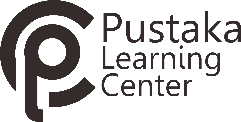 Buku Perguruan Tinggi CV. Pustaka Learning Center M A L A N GCOVID-19 MERUBAH WAJAH INDONESIA, LITERASI DAN INKLUSI KEUANGAN UMKM SELAMA PANDEMIPenulis      Rika Desiyanti, SE., M.Si,Ph.D (Cand) Dr. Hamirul, S.T.,M.PdISBN 978-623-6591-10-9Cetakan Pertama, September 2020Penyunting                      :      Misbahul Munir, Umi SalamahDesain Sampul                 :      Chusni Maulana IkhsanDesain Layout                 :      Afsheen Freya Calya Arsakyla, M. P. Ammar FayyadhPenerbit :CV. Pustaka Learning CenterKarya Kartika Graha A.9 Malang 65132Whatsapp 08994458885Email:  pustakalearningcenter@gmail.comHak Cipta Dilindungi Undang-Undang. Dilarang memperbanyak atau memindahkan Sebagian atau seluruh isi buku ini ke dalam bentuk apapun secara elektronik maupun mekanis tanpa izin Tertulis dari penulis dan Penerbit Pustaka Learning CenterKata PengantarBuku ini terdiri dari dua bagian, dimana bagian pertma adalah   membahas   tentang   literasi   dan   inklusi   keuangan UMKM dimasa pandemic covid-19 ditulis ole Rika Desiyanti, S.E.,M.Si, Ph.D (Cand) dan bagian kedua membahas tentang Covid-19 merubah wajah Indonesia di tulis oleh Dr. Hamirul, S.T.,M.Pd. Pada buku kali ini penulis mengucapkan banyak terima kasih kepada ibu Rika Desiyanti, S.E.,M.Si, Ph.D yang telah   sudi   berkolaborasi   dalam   menyelesaikan   buku   ini sehingga menjadi lebih berwarna dan untuk Pustaka Learning Center  (PLC)  penulis  berdua  mengucapkan  banyak  terima kasih atas diterbitkannya tulisan kami berdua dan harapan kami berdua semoga buku ini dapat bermanfaat serta mampu membuka cakrawala baru dalam bidang ilmu pengetahuan ditengah pandemi covid-19 yang tengah dihadapi saat ini dan semoga kita tetap semangat dalam menjalani kehidupan ini.PenulisDaftar IsiKata Pengantar ~ iiiDaftar Isi ~ ivBAB I Literasi dan Inklusi Keuangan UMKM dimasaPandemi Covid-19 ~ 1A.  Literasi Keuangan ~ 1B.  Inklusi Keuangan ~ 8C.  Usaha Mikro Kecil dan Menengah (UMKM) ~ 101.   Definisi UMKM ~ 102.   Peran Dan Fungsi UMKM ~ 143.   Peran UMKM Dalam Pertumbuhan Ekonomi ~ 16D.  Kendala UMKM Dan Solusi ~ 18E.  Kondisi UMKM Dimasa Pandemi Covid-19 ~ 22F.  Literasi Keuangan UMKM ~ 25G.  Inklusi Keuangan UMKM Pada Pandemi Covid-19 ~ 27H.  Hal-hal Yang Perlu Diperhatikan UMKM Dalam LiterasiDan Inklusi Keuangan ~ 281.   Aliran Kas Masuk ~ 282.   Aliran kas keluar ~ 293.   Mengelola Piutang ~ 314.   Mengelola Hutang ~ 37BAB II Peluang UMKM Dengan Menggunakan InklusiFINTECH Dimasa Pandemi Covid-19 ~ 40BAB III Perilaku Covid-19 Merubah Administrasi DiIndonesia ~ 44BAB IV Covid-19 Merubah Wajah Ramadhan DanLebaran ~ 51BAB V Webinar Menjadi Sebuah Trand Di Masa PandemiCovid-19 ~ 57BAB VI Covid-19 Mengubah Wajah Pendidikan ~ 62BAB VII Covid-19 dan Dunia Kesehatan ~ 69BAB VIII Penggunaan Masker dan APD ~ 73Daftar Pustaka ~ 74RIWAYAT PENULIS ~ 76BAB I Literasi dan Inklusi Keuangan UMKM dimasaPandemi Covid-19Literasi dan inklusi keuangan digaungkan menjadi program nasional di beberapa negara. Terdapatnya literasi keuangan yang masih rendah di negara maju, termasuk Indonesia. Kondisi ini merupakan masalah yang serius mengingat  literasi  keuangan  penting  untuk  mengelola keuangan. Literasi keuangan dibutuhkan oleh seluruh masyarakat, terutama bagi usaha kecil menengah/UMKM, apa lagi di masa pandemi covid-19 ini. UMKM dianggap sebagai komponen penting dalam sektor bisnis. Mereka memiliki peran penting dalam membangun perekonomian suatu negara atau wilayah.  Mereka  telah  menjadi  salah  satu  prioritas  untuk agenda pembangunan di Indonesia. UMKM tetap eksis ketika Indonesia menghadapi krisis ekonomi yang parah pada 1998. UMKM   Indonesia   tetap   berdiri   tegak   disaat   sebagian perusahaan   besar   gulung   tikar.   UMKM   adalah   tulang punggung perekonomian bangsa IndonesiaA.   Literasi KeuanganLiterasi keuangan telah mendapatkan perhatian luas dari negara dan telah berkembang dalam beberapa tahun terakhir karena satu aspek mempengaruhi kinerja bisnis. Pengetahuan   dan   keterampilan   keuangan   adalah   hal penting yang baik untuk membuat keputusan  keuangan. Jika orang salah membuat keputusan keuangan maka akan ada  efek  berat  dan  jangka  panjang.  Literasi  keuanganmembantu orang mendapatkan kesempatan untuk mengetahui dan mengaplikasikan dasar keuangan pribadi.Literasi    keuangan    adalah    pengetahuan    dankemampuan dalam mengorganisir keuangan pribadi dan bisnis. Kecerdasan dan kemampuan manajemen keuangan adalah   aspek   penting   dari   kehidupan.   Pengetahuan intelijen  dan  kemampuan  manajemen  keuangan  adalah salah satu hal penting (Boehnke et al, 2018). Literasi keuangan dapat mencegah orang dari masalah keuangan. Melek keuangan menunjukkan kemampuan untuk medapatkan informasi keuangan dan keputusan dalam keuangan (Mandell, 2008; Rosacker & Rosacker, 2016).Sebagaimana diungkapkan oleh Vitt et al. (2000) literasi keuangan adalah kemampuan untuk membaca, menganalisis, merencanakan keuangan, membuat keputusan, mengimplementasikan, mengendalikan dan mengkomunikasikan keuangan pribadi dan atau keluarga sehingga mempengaruhi kesejahteraan mereka (Brown et al., 2017; Fernandes et al., 2014; Miller et al., 2015; Kaiser& Menkhoff, 2016; Grohmann, 2015). Literasi keuangan menyiratkan bahwa seseorang  harus memiliki  kapasitas, kepercayaan diri untuk pengambilan keputusan. Pengambilan keputusan keuangan yang baik merupakan salah satu bagian literasi keuangan yang penting. Keakuratan  keputusan  keuangan  penting  bagi kesejahteraan masyarakat. Karenanya masyarakat perlu mendapatkankan pendidikan literasi keuangan yang baik. Diperlukan  pendidikan  literasi  keuangan  sangat bermanfaat bagi kehidupan manusia.Mihalcová et al (2014) menyatakan bahwa literasi keuangan merupakan kemampuan yang berkesinambungan yang dipengaruhi oleh usia, keluarga, budaya, dan tempat tinggal  penduduk,  pendidikan,  dan  sebagainya.  Dalam dunia modern saat ini  pentingnya kemampuan memproses informasi keuangan untuk menangani masalah kehidupan sehari-hari.  Selain  memiliki  hak  untuk  mengakses informasi keuangan secara transparan, masyarakat juga memiliki tanggung jawab terhadap keuangan pribadinya. Setiap  orang  harus  memiliki  pengetahuan  dan keterampilan dalam mengelola aset mereka sendiri.Selanjutnya literasi keuangan memiliki peranan yang  sangat  penting  untuk  menentukan  tingkat keberhasilan usaha UMKM. Pemahaman dan kemampuan manajemen keuangan menjadi penting bagi kinerja keuangan usaha UMKM. Literasi keuangan akan meningkatkan  pendapatan  UMKM,  pembangunan ekonomi daerah dan negara.Ada beberapa survei tentang literasi keuangan di Indonesia. Menurut otoritas Jasa Keuangan (OJK) mengungkapkan tingkat literasi keuangan di Indonesia. Menurut OJK (2013), bahwa tingkat literasi keuangan penduduk Indonesia dibagi menjadi empat bagian, yakni:1. Well    literate,    yakni    memiliki    pengetahuan    dan keyakinan tentang lembaga jasa keuangan serta produk jasa keuangan, termasuk fitur, manfaat dan risiko, hak dan kewajiban terkait produk dan jasa keuangan, serta memiliki keterampilan dalam menggunakan produk dan jasa keuangan.2. Sufficient literate, memiliki pengetahuan dan keyakinan tentang lembaga jasa keuangan serta produk dan jasa keuangan, termasuk fitur, manfaat dan risiko, hak dan kewajiban terkait produk dan jasa keuangan.3. Less  literate,  hanya  memiliki  pengetahuan  tentang lembaga jasa keuangan, produk dan jasa keuangan.4. Not literate, tidak memiliki pengetahuan dan keyakinanterhadap lembaga jasa keuangan serta produk dan jasa keuangan, serta tidak memiliki keterampilan dalam menggunakan produk dan jasa keuanganMenurut  (Praditya,  2016)  Hanya  21,  8  persen literasi keuangan Indonesia memiliki kategori yang baik. Literasi finansial Malaysia 81 persen dari populasi. Thailand 78 persen dan Singapura bahkan memiliki 96 persen melek keuangan. Ada beberapa percepatan literasi keuangan. Pertama, memperluas jangkauan perbankan formal dan keuangan terkait dengan karakteristik negara kepulauan. Kedua, meningkatkan kapasitas literasi keuangan masyarakat menjadi layak. Ketiga perlunya bantuan  jasa  keuangan   dalam  hal  pembiayaan/inklusi untuk usaha kecil menengah.Selanjutnya terdapat hasil survey Bank Dunia menunjukkan bahwa Indonesia memiliki tingkat melek finansial yang paling lemah, yaitu setelah India dan China. Kondisi ini kurang menguntungkan bagi kesejahteraan masyarakat.  Tingkat  kesejahteraan  masyarakat  berbeda pada tingkat literasi. Diperlukan efektivitas dan efisiensi untuk mengembangkan literasi keuangan.Hasil   penelitian   terbaru   yang   dilakukan   olehMastercard,  indeks  literasi  keuangan  Indonesia  masihrendah.  Hasil  penelitian  Indonesia  menduduki  peringkat ke-14 dan ditinggalkan dengan Malaysia yang menduduki peringkat ke-6. Riset Indonesia sendiri untuk mengetahui nilai  literasi  keuangan  di  kalangan  masyarakat  melalui OJK. Survey literasi keuangan Indonesia dilakukan menunjukkan bahwa hanya 21,84% atau seperlima dari populasi Indonesia yang sudah dikategorikan baik melek dalam kehidupan sehari-hari. Tidak semua orang memiliki pengetahuan keuangan yang cukup Survey yang dilakukan oleh OJK/otoritas jasa keuangan adalah 29,66% adalah masih rendah didunia. Menumbuhkan tingkat literasi keuangan pada masyarakat dan menyadarkan masyarakat tentang pentingnya literasi keuangan harus menjadi nomor satu di antara ekonomi dan kebijakan sosial di negara.Selain itu, literasi keuangan adalah elemen bagi semua orang untuk menghindari masalah keuangan. Masalah keuangan kesalahan terjadi dalam manajemen keuangan. Pengetahuan  tentang  literasi keuangan adalah hal yang paling diperlukan untuk mendapatkan kehidupan yang  makmur.  Pengendalian  keuangan  yang  tepat didukung juga dibutuhkan untuk hasil maksimal. Kesejahteraan masyarakat diharapkan meningkat.Manajemen keuangan mendorong melek finansial, sehingga kesejahteraan masyarakat diharapkan meningkat dengan tingginya tingkat pendapatan. Lusardi dan Mitchel (2014) menempatkan bahwa melek finansial merupakan kemampuan dan ilmu keuangan, yang dimiliki oleh seseorang untuk mengelola atau menggunakan uang untuk kehidupan yang lebih baik dan bertujuan untuk kesejahteraan keuangan. Penerapan literasi keuangan salahsatunya adalah mengelola keuangan mereka dan risiko keuangan. Asuransi dapat digunakan untuk menangani risiko keuangan. Masyarakat dapat menentukan jasa keuangan, produk, dan jasa yang sesuai dengan kebutuhan mereka. Masyarakat harus memahami manfaat dan risiko, hak, kewajiban, layanan keuangan produk untuk meningkatkan kesejahteraan masyarakat. Memberikan manfaat yang besar, seperti: memilih dan memanfaatkan layanan keuangan investasi, mendapatkan pemahaman tentang   produk   dan   jasa   sesuai   dengan   kebutuhan, memiliki keterampilan  aplikasi perencanaan keuangan.Aspek literasi keuangan meliputi beberapa aspek keuangan, yaitu:1)	Pengetahuan   dasar   keuangan   pribadi   mencakup pemahaman   tentang   beberapa   hal   yang   paling mendasar dalam manajemen keuangan sebagai perhitungan  suku  bunga  sederhana,  senyawa bunga, inflasi, nilai waktu uang, likuiditas aset.2)	Aspek  manajemen  keuangan  termasuk  bagaimana seseorang mengelola uangnya serta menganalisa sumber pendapatan. Manajemen keuangan merupakan bidang terluas dan sangat penting untuk semua jenis perusahaan. Ada implikasi keuangan pada semua keputusan bisnis dan harus memiliki cukup ilmu keuangan ketika membuat analisis. Pengetahuan manajemen keuangan juga diperlukan oleh pebisnis. Pengelolaan keuangan adalah pengelolaan dana yang berkaitan dengan alokasi dana dalam berbagai bentuk investasi secara efektif serta upaya penggalangan dana untuk membiayai investasi3)	Manajemen    kredit.    Kurangnya    pendanaan    bagi UMKM akan menimbulkan hutang. Meningkatnya kebutuhan dan tuntutan hidup seperti rumah, kendaraan,  dan  biaya  pendidikan,  dengan menggunakan   kredit   dapat   menjadi   pertimbangan untuk mengatasi semua kebutuhan hidup. Sumber pendanaan dalam bentuk kredit dimana individu dapat mengkonsumsi	barang   dan   jasa   saat   ini,   dan membayar di masa depan. Penggunaan kredit harus dikelola dengan benar. Kredit dapat digunakan untuk membangun  rumah/properti  karena  harga  properti dapat mengimbangi inflasi. Kredit bisa membeli alat produksi dan modal kerja produktif lainnya.4)	Tabungan  dan  investasi,  rekening  tabungan  adalah bagian dari pendapatan individu yang tidak digunakan untuk konsumsi. Orang yang memiliki pendapatan lebih besar dan kebutuhan konsumsi yang sedikit akan memiliki kesempatan untuk menghemat uang.Menurut Desiyanti (2017), investasi dalam arti luas adalah pengorbanan atas beberapa sumber daya pada saat ini dengan harapan untuk mendapatkan sejumlah kompensasi atau keuntungan dimasa datang. Tabungan di bank merupakan investasi bagi seseorang. Seseorang yang memperoleh pendapatan tidak akan menghabiskan semua uang untuk konsumsi. Sebagian uang disimpan di bank. Contoh  investasi  yaitu  tabungan,  deposito,  bangunan, emas, reksa dana, dan sekuritas seperti saham, obligasi, dan lain-lain.Istilah investasi terkait dengan banyak kegiatan dalam  kehidupan  sehari-hari.  Salah  satu  alasan  utamaadalah mempersiapkan dan berencana untuk berinvestasi sedini mungkin untuk masa depan. Adanya perencanaan investasi untuk masa depan diperlukan. Ada enam faktor pilihan   penghematan   untuk   dipertimbangkan   (Yushita2017), yaitu: tingkat pengembalian (persentase kenaikan tabungan), pertimbangan pajak inflasi, keamanan dan likuiditas, dan biaya, manajemen risiko.Selain  dari  investasi  hal  yang  perlu dipertimbangkan adalah tingkat risiko investasi. Respon dari masing-masing individu bervariasi terhadap risiko, tergantung pada pengalaman masa lalu dan motivasi psikologis. Kebanyakan individu cenderung menghindari situasi yang menimbulkan ketidakamanan. Oleh karena itu, penting untuk dapat menghadapi risiko dengan cara baik. Risiko merupakan ketidakpastian pada tujuan.  Manajemen risiko dapat dianggap sebagai kegiatan identifikasi, penilaian, dan prioritas risiko ditindak lanjuti dengan tindakan koordinasi dan penggunaan secara ekonomis sumber daya untuk meminimalkan, memantau, dan mengendalikan dampak dari peristiwa yang mempengaruhi pencapaian tujuan. Proses manajemen risiko meliputi tiga langkah berikut:1. Identifikasi risiko yang kita hadapi2. Mengidentifikasi  dampak  keuangan  dari  risiko  yang dihadapi3. Memilih cara yang paling tepat untuk menangani risiko.B.   Inklusi KeuanganMenurut Peraturan Otoritas Jasa Keuangan Nomor76/POJK.07/2016,  inklusi  keuangan  adalah  ketersediaanakses pada berbagai lembaga, produk, dan layanan jasa keuangan sesuai dengan kebutuhan dan kemampuan masyarakat dalam rangka meningkatkan kesejahteraan. Inklusi keuangan bisa dikatakan terwujud kalau semua orang dapat mengakses layanan keuangan dengan mudah. Efek yang diharapkan tentu aja meningkatnya kemampuan ekonomi dan berkurangnya kemiskinan serta kesenjangan ekonomi.Efek  positif dari  inklusi  keuangan  tersebut dirasakan banyak orang, jika layanan keuangan yang tersedia menjangkau masyarakat luas  termasuk UMKM. Dengan kata lain, semakin banyak orang yang dengan mudah mengakses layanan keuangan, semakin cepat ekonomi                               bertumbuh.Tercapainya inklusi keuangan memiliki beberapa tujuan, tujuan-tujuan tersebut di antaranya:1.	Meningkatnya  akses  masyarakat  terhadap  lembaga, produk dan layanan jasa keuangan Pelaku Usaha Jasa Keuangan (PUJK)2.	Meningkatnya  penyediaan  produk  dan/atau  layanan jasa keuangan oleh PUJK yang sesuai kebutuhan dan kemampuan masyarakat;3.	Meningkatnya  penggunaan  produk  dan/atau  layanan jasa keuangan yang sesuai kebutuhan dan kemampuan masyarakat; dan4.	Meningkatnya   kualitas   penggunaan   produk    dan layanan jasa keuangan sesuai kebutuhan dan kemampuan masyarakat.C.   Usaha Mikro Kecil dan Menengah (UMKM)1.   Definisi UMKM.UMKM  didefinisikan  dengan  cara  yang berbeda, tergantung pada masing-masing negara dan aspek lainnya. Oleh karena itu, penting untuk ulasan khusus tentang definisi tersebut sehingga dapat makna yang tepat dari UMKM, tentang makna yang sesuai dengan keberlanjutan ekonomi. Di Indonesia, ada berbagai   macam   definisi   dari   UKM   berdasarkan definisi institusi tersebut. Definisi yang dibuat oleh lembaga yang berbeda sepertia)	Departemen Koperasi dan usaha kecil-menengah (UU No. 9 tahun 1995), mendefinisikan UKM adalah usaha kecil, termasuk perusahaan mikro, badan usaha dengan aset yang paling bersih sebesar Rp 200.000.000, tidak termasuk tanah dan bangunan tempat usaha, dan dengan penjualan tahunan sebesar Rp 1.000.000.000, paling banyak. Sementara itu, usaha menengah adalah badan usaha oleh warga negara Indonesia yang memiliki aset  bersih  antara  Rp  200.000.000  sampai  Rp10.000.000.000,    tidak    termasuk    tanah    dan bangunan.b)	Biro   Pusat   Statistik   Nasional   (BPS),   BPS menetapkan usaha kecil menengah berdasarkan jumlah tenaga kerja. Usaha kecil adalah perusahaan  dengan  total  tenaga  kerja  dari  5 sampai 19, sementara bisnis berukuran sedang adalah entitas bisnis dengan 20 - 99.Tabel 1. Kriteria UMKM menurut UU No. 20 tahun 2008Sumber: Menteri Koperasi dan UMKMAda  definisi  yang  berbeda  dari  perusahaan kecil-menengah sebagai karakteristik perusahaan di setiap negara mungkin berbeda. Definisi dan kriteria perusahaan kecil-menengah didasarkan pada aspek berikut: jumlah pekerja, piutang, jumlah aset. Kriteria UMKM di negara atau lembaga asing adalah:1) Bank Dunia, membagi usaha kecil-menengah menjadi 3 jenis, yaitu: perusahaan menengah, kriteria:  jumlah maksimum  karyawan  300  orang, piutang setahun hingga sejumlah $15.000.000, jumlah aset sampai dengan jumlah $15.000.000. Usaha kecil, kriteria: jumlah karyawan kurang dari30    orang,    piutang    setahun    tidak    melebihi$3.000.000, total aset tidak melebihi $3.000.000. usaha mikro, dengan kriteria: jumlah karyawan kurang dari 10 orang, piutang per tahun tidak bolehlebih dari $100.000, dan jumlah aset tidak melebihi$100.000.2)  Menurut negara Singapura, usaha kecil menengah mendefinisikan sebagai bisnis sekurang-kurangnya30%   pemegang   saham   lokal,   dan   juga   aset produktif, tetap berada di bawah SG $15.000.000 (sebanding dengan US $8.700.000). Jumlah karyawan minimal 200 orang.3) Malaysia   menetapkan   definisi   usaha   kecil menengah sebagai usaha yang memiliki jumlah karyawan   yang   bekerja   penuh   (pekerja   penuh waktu kurang dari 75 orang atau pemegang saham modal kurang dari $2.500.000. Definisi ini dibagi menjadi dua, yaitu: a) industri kecil, jumlah karyawan dengan kriteria 5-50 orang atau jumlah Modal   saham   sampai   beberapa   M   $500.000. Industri  medium,  dengan  kriteria  beberapa karyawan 50 – 75 orang atau jumlah Modal saham hingga sejumlah $500.000 M – M $2.500.000.4) Jepang, membagi usaha kecil menengah sebagai berikut: a) pertambangan dan manufaktur, dengan maksimum 300 karyawan jumlah kriteria atau jumlah    Modal    saham    sampai    beberapa    US$2.500.000.  b) grosir,  dengan  jumlah maksimum karyawan 100 kriteria atau jumlah Modal saham ke US $840.000. c) eceran, dengan kriteria nomor karyawan maksimum 54 orang atau jumlah Modal saham US $820.000. d) Layanan, dengan jumlah maksimum karyawan 100 kriteria atau jumlah Modal saham untuk $420.000 US.5)  Korea   Selatan,   didefinisikan   sebagai   beberapa usaha kecil menengah di bawah 300 orang dan jumlah asetnya kurang dari US $60.000.000.6) Komisi Eropa membagi usaha kecil-menengah menjadi 3 jenis, yaitu: 1) bisnis berukuran sedang, kriteria: jumlah karyawan kurang dari 250 orang, piutang setahun tidak melebihi $50.000.000, total aset tidak boleh lebih $50.000.000. 2) perusahaan berukuran kecil, kriteria: jumlah karyawan kurang dari  50  orang,  piutang  setahun  tidak  melebihi$10.000.000.     Jumlah     aset     tidak     melebihi$13.000.000. 3) mikro-ukuran perusahaan, dengan kriteria: jumlah karyawan kurang dari 10 orang, piutang setahun tidak melebihi $2.000.000, jumlah aset tidak boleh lebih $2.000.000.Sektor UKM memiliki karakteristiknya yang dapat   membedakan   antara   usaha   kecil   menengah dengan usaha berskala besar. Karakteristik yang membedakan perusahaan kecil-menengah ini dengan usaha berskala besar adalah dalam hal modal dan sumber   daya   manusia.   Usaha   mikro   kecil   dan menengah umumnya membutuhkan modal yang relatif lebih kecil daripada bisnis berskala besar. Oleh karena itu, usaha kecil menengah terlibat dengan sektor informal, karena keterbatasan sumber daya yang dimiliki terutama masalah modal. Usaha kecil menengah dapat diklasifikasikan menjadi empat (4) kelompok, yaitu:1)   Kegiatan untuk membiayai kehidupan, usaha kecil menengah  digunakan  sebagai  kesempatan  untukbekerja  untuk  mencari  nafkah.  Hal  ini  dikenal sebagai sektor informal.2)   Mikro   enterprise   adalah   usaha   kecil-menengahyang   bekerja   sebagai   pengrajin   memiliki   sifat kewirausahaan padanya.3) Sebuah perusahaan kecil yang dinamis adalah UMKM yang mempunyai jiwa kewirausahaan dan mampu	menerima    pekerjaan    subkontrak    dan ekspor.4)   Perusahaan  yang  bergerak  cepat  adalah  UMKM yang sudah memiliki jiwa kewirausahaan dan akan melakukan transformasi menjadi bisnis besar.Karakteristik  dari  UMKM  juga  dapat  dilihat dari bahan baku yang  mudah didapat, menggunakan teknologi  sederhana  yang  mudah  dilakukan, ketrampilan   dasar   yang   umumnya   sudah   dimiliki turun-temurun, tenaga kerja-intensif atau menyerap tenaga kerja cukup banyak. Contoh peluang pasar, sebagian besar produknya diserap di pasar lokal/domestik dan tidak tertutup potensi lain untuk diekspor. Beberapa komoditas tertentu memiliki karakteristik   yang   terkait   dengan   karya   seni   dan budaya daerah setempat, melibatkan ekonomi masyarakat lokal yang lemah secara ekonomi menguntungkan.2.   Peran Dan Fungsi UMKM.Pemberdayaan masyarakat yang dilakukan secara terstruktur, mempunyai produktivitas langsung dan daya saing adalah tujuan dan peran usaha kecil menengah  dalam  membina  kewirausahaan  tangguh.Umumnya, usaha kecil menengah memiliki fungsi sebagai kegiatan ekonomi terkemuka, pemasok lapangan kerja, bisnis yang penting mengembangkan ekonomi lokal dan pemberdayaan masyarakat, pencipta pasar baru dan menjadi sumber inovasi, serta kontribusinya  terhadap  neraca  pembayaran (Departemen Koperasi dan UKM, 2008).Indonesia  pernah  mengalami  krisis  ekonomi dan moneter, namun UMKM tidak bangkrut. UMKM tidak bangkrut karena kemampuan UMKM untuk berkompetisi di Indonesia cukup baik. UMKM memperkuat perekonomian Indonesia. Terlepas dari berbagai keterbatasan dan kendala yang dihadapi, UMKM dapat menciptakan lapangan kerja bagi masyarakat. Setelah krisis ekonomi, UMKM di Indonesia telah membuktikan kemampuannya dalam mempertahankan   perekonomian   nasional.   UMKM dapat bertahan dibandingkan dengan bisnis besar lainnya. Hal ini dibuktikan dengan banyaknya UMKM yang meningkat setiap tahunnya. Pengembangan UMKM  oleh  pemerintah  bertujuan  untuk meningkatkan   kesejahteraan   masyarakat.   Faktanya tidak setiap bagian (pemerintah, masyarakat, dan stakeholder lainnya) memiliki cukup tanggung jawab. Kondisi ini kurang menguntungkan bagi upaya kesejahteraan  masyarakat.  Adanya perbedaan  tingkat kesejahteraan   masyarakat   dan   perbedaan   tingkat literasi keuangan serta respon terhadap akses finansial. Oleh    karena    itu,    perlu    untuk    mengembangkankeuangan  mikro  untuk  menjadi  efektif  dan  efisien untuk mencapai kesejahteraan yang menyeluruh.3.   Peran UMKM Dalam Pertumbuhan Ekonomi.Dilihat dari perkembangan ekonomi Indonesia, UMKM selalu dideskripsikan sebagai sektor penting dalam perekonomian. UMKM merupakan sektor penting dan tulang punggung perekonomian Indonesia. Ketika  krisis  ekonomi  terjadi,  banyak  perusahaan runtuh sementara UMKM berdiri tegak. UMKM termasuk dalam kategori bisnis yang tangguh.Lebih lanjut, mayoritas penduduk memiliki kegiatan usaha kecil namun berpendidikan rendah. Mayoritas  penduduk  yang  memiliki  kegiatan  usaha kecil kurang mempunyai pendidikan yang tinggi. Sementara itu UMKM bergeser dari sektor tradisional ke modern. UMKM biasa bergerak dari sektor tradisional hingga modern. Sebagian besar usaha UMKM   masih   dilakukan   secara   tradisional   dan manual. Dengan perkembangan jaman, UMKM memiliki usaha untuk beralih ke modern dengan menggunakan teknologi canggih.Peran usaha mikro kecil dan menengah dalam perekonomian Indonesia dapat dilihat dari fungsinya sebagai   pelaku   utama   dalam   kegiatan   ekonomi. UMKM  juga  merupakan  kegiatan  penyedia  tenaga kerja terbesar. UMKM merupakan pemain penting dalam kegiatan pembangunan ekonomi dan pemberdayaan ekonomi masyarakat setempat. Pencipta dan  inovator  pasar  baru.  Kontribusi  untuk  menjagakeseimbangan pembayaran juga dilakukan melalui kegiatan ekspor.Peran usaha mikro, kecil dan menengah sangatpenting dan strategis bagi perekonomian nasional. UMKM saangat penting dalam pembangunan dan perekonomian  nasional.  Pemberdayaan  yang terstruktur dan berkesinambungan diharapkan dapat menyelaraskan dan memperkuat struktur ekonomi nasional. Juga, mempercepat perkembangan perekonomian nasional. Hal ini dapat mengurangi tingkat  pengangguran,  menurunkan  tingkat  pria miskin, sektor riil, dan meningkatkan distribusi merata pendapatan dalam masyarakat.Pemberdayaan UMKM diarahkan untuk meningkatkan produktivitas, pengembangan usaha kewirausahaan  baru-baru  ini  dan  pertumbuhan ekonomi  yang  memiliki  tingkat  produktivitas, teknologi, dan pengetahuan. Pertumbuhan ekonomi membutuhkan dukungan investasi yang memadai. Kondisi ekonomi Indonesia saat ini relatif sulit untuk menarik sejumlah besar investasi. Investasi perlu diarahkan pada pengembangan usaha kewirausahaan UKM. Pemberdayaan UKM mengharapkan lebih banyak kemampuan pertumbuhan ekonomi tinggi nasional dan periode yang relatif singkat serta dapat memberikan  kesempatan  kerja  yang  lebih  luas  dan lebih besar. Hal ini mampu menurunkan tingkat pengangguran dan tingkat kemiskinan di Indonesia. Pemberdayaan UKM dapat meningkatkan stabilitas makroekonomi,   dengan   menggunakan   bahan   bakulokal dan potensi untuk diekspor. Hal ini akan membantu menstabilkan nilai tukar Rupiah dan menurunkan laju inflasi. Pemberdayaan usaha kecil menengah ada pada sektor riil. Pemberdayaan usaha kecil menengah juga akan memberikan perluasan lapangan pekerjaan.  (Departemen Koperasi dan UKM,2017).UMKM memiliki peranan penting dalam masyarakat ekonomi Indonesia. Ada tiga peran penting UMKM dalam kehidupan masyarakat kecil. Yang pertama adalah bagaimana untuk mengangkat kehidupan masyarakat keluar dari kesenjangan kemiskinan. Data Kementerian Koperasi dan UKM di2011 menyebutkan bahwa UMKM dapat menyerap sekitar 101.700.000 orang, meningkatkan 57.800.000 unit UMKM, dengan total tenaga kerja 114.000.000 orang. Yang kedua adalah bagaimana menyelaraskan ekonomi. UKM memiliki lokasi di berbagai  tempat, termasuk di daerah yang jauh dari jangkauan. Keberadaan UKM di Indonesia mengurangi kesenjangan ekonomi antara masyarakat miskin dan yang  kaya.  Yang  ketiga  adalah  memberikan pendapatan valuta asing bagi negara.D.   Kendala UMKM Dan SolusiMasalah   mendasar   usaha   kecil   yang   paling menonjol   menyangkut   pembiayaan   usaha   atau   modal usaha. Kebutuhan modal sangat terasa pada saat seseorang ingin memulai usaha baru. UMKM mempunyai kendala modal  usaha.  Salah  satu  masalah  di  bidang  keuanganadalah masalah akses pembiayaan, tata kelola manajemen keuangan. Kesulitan usaha kecil mengakses sumber- sumber modal karena keterbatasan informasi dan kemampuan  menembus  sumber modal  tersebut.  Padahal pilihan sumber modal sangat banyak dan beragam.Permodalan merupakan faktor utama yang diperlukan untuk mengembangkan suatu unit usaha. Kurangnya  permodalan  UMKM  yang  hanya mengandalkan  modal  dari  si  pemilik  yang  jumlahnya sangat terbatas. Sedangkan modal pinjaman dari bank atau lembaga keuangan lainnya sulit diperoleh karena persyaratan secara administratif dan teknis yang diminta oleh bank tidak dapat dipenuhi. Persyaratan yang menjadi hambatan terbesar bagi UKM adalah adanya ketentuan mengenai agunan karena tidak semua UKM memiliki harta yang memadai dan cukup untuk dijadikan agunan.Terkait  dengan  hal  ini,  UMKM  juga menjumpai kesulitan dalam hal akses terhadap sumber pembiayaan. Selama ini yang cukup akrab kita dengar dengan UMKM adalah harus adanya agunan atau jaminan jika menggunakan pembiayaan oleh bank. Terhadap akses pembiayaan lainnya seperti investasi, sebagian besar dari mereka belum memiliki akses untuk itu. Dari sisi investasi sendiri, masih terdapat beberapa hal yang perlu untuk investasi UMKM, antara lain kebijakan, jangka waktu, pajak, peraturan, perlakuan, hak atas tanah, infrastruktur, dan iklim usaha.Lembaga keuangan bank adalah sumber modal terbesar yang dapat dimanfaatkan oleh pelaku usaha kecil. Namun untuk bermitra dengan bank, usaha kecil dituntutmenyajikan proposal usaha yang feasible atau layak yang profitable. Disamping itu lembaga keuangan bank mensyaratkan usaha kecil harus bankable dan dapat memenuhi ketentuan bank. Inilah persoalannya. Akibat bank berlaku prudent atau berhati-hati, maka makin mempersulit usaha kecil untuk mengakses sumber modal. Usaha kecil yang sulit mengakses bank akan mencari jalan pintas.  Salah satunya adalah fintech.  Sebelumnya, Undang-Undang  (UU)   untuk  UMKM  yang   disahkan, belum cukup untuk menjawab persoalan yang ada dalam UKM selama ini. Pendanaan/pembiayaan menjadi masalah klasik dalam UMKM, bagaimana UMKM mendapat dana dengan  mudah.  Kejelasan  agunan  dan  bentuk  jaminan yang menjadi persoalan.Permasalahan yang dihadapi oleh UMKM terhadap kurangnya  Permodalan  dan  Terbatasnya  Akses Pembiayaan. Sesungguhnya pemerintah telah banyak mengeluarkan kebijakan untuk pemberdayaan UMKM, terutama lewat kredit bersubsidi dan bantuan teknis. Kredit program untuk pengembangan UKM. Kredit program pertama UKM, Kredit Investasi Kecil (KIK) dan Kredit Modal   Kerja   Permanen   (KMKP),   yang   menyediakan kredit investasi dan modal kerja permanen, dengan masa pelunasan hingga 10 tahun, dan suku bunga bersubsidi. Setelah deregulasi perbankan pada 1988, kredit UMKM dengan bunga bersubsidi secara berangsur dihentikan, diganti  dengan  kredit  bank  komersial.  Selain  itu, donor internasional juga menyusun kredit program investasi bagi UKM dalam mata uang rupiah. Antara 1990 dan 2000, Bank Indonesia mendanai berbagai kredit program denganKredit Likuiditas Bank Indonesia (KLBI), yang dapat dikelompokkan menjadi tiga kategori, yaitu Kredit Usaha Tani (KUT), Kredit Pemilikan Rumah Sederhana/Sangat Sederhana (KPRS/SS), dan Kredit Usaha Kecil dan Mikro yang disalurkan melalui koperasi dan bank perkreditan rakyat.  Selain  itu,  NPWP  sebagai  prasyarat  pengajuan kredit di Perbankan juga telah dihapuskan, dimana hal ini memberikan  peluang  dan  kesempatan  yang  lebih  besar bagi kita untuk mengakses modal dari sisi perbankan.Selain peran dari Pemerintah, dunia akademisi, lembaga  swadaya  masyarakat,  dan  lembaga  penelitian, juga telah  melakukan  beberapa kegiatan  yang  bertujuan untuk mengembangkan UMKM. Pemerintah perlu mengupayakan terciptanya iklim yang kondusif antara lain dengan mengusahakan ketenteraman dan keamanan berusaha serta penyederhanaan prosedur perijinan usaha, keringanan  pajak  dan  sebagainya.  Bantuan  Permodalan dari pemerintah juga diperlukan. Pemerintah perlu memperluas  skema  kredit  khusus  dengan  syarat-syarat yang tidak memberatkan bagi UMKM, untuk membantu peningkatan permodalannya, baik itu melalui sektor jasa finansial formal, sektor jasa finansial informal, skema penjaminan, leasing dan dana modal ventura. Pembiayaan untuk UKM sebaiknya menggunakan Lembaga Keuangan Mikro (LKM) yang ada maupun non bank. Lembaga Keuangan  Mikro  bank  antara  Lain:  BRI unit  Desa dan Bank Perkreditan Rakyat (BPR).Pemerintah perlu meningkatkan pelatihan bagi UMKM baik dalam aspek kewiraswastaan, manajemen, administrasi dan pengetahuan serta keterampilannya dalampengembangan usahanya. Selain itu, juga perlu diberi kesempatan untuk menerapkan hasil pelatihan di lapangan untuk mempraktekkan teori melalui pengembangan kemitraan rintisan.Usaha   Kecil   dan   Menengah   (UKM)   berperan dalam pertumbuhan ekonomi dan penyerapan tenaga kerja juga berperan dalam pendistribusian hasil-hasil pembangunan.  Dalam  krisis  ekonomi  yang  terjadi  di negara  kita  sejak  beberapa  waktu  yang  lalu,  dimana banyak usaha berskala besar yang mengalami stagnasi bahkan berhenti aktifitasnya, sektor Usaha Kecil dan Menengah (UKM) terbukti lebih hebat dalam menghadapi krisis tersebut. Mengingat pengalaman yang telah dihadapi oleh Indonesia selama krisis, kiranya tidak berlebihan apabila pengembangan sektor swasta difokuskan pada UMKM.E.   Kondisi UMKM Dimasa Pandemi Covid-19Pengembangan terhadap sektor swasta merupakan suatu hal yang tidak diragukan lagi perlu untuk dilakukan. UMKM memiliki peran penting dalam pengembangan usaha di Indonesia. UMKM juga merupakan cikal bakal dari tumbuhnya usaha besar. Hampir semua usaha besar berawal dari UMKM. Usaha mikro kecil menengah (UMKM)  harus  terus  ditingkatkan  (up  grade)  dan  aktif agar dapat maju dan bersaing dengan perusahaan besar. Jika tidak, UKM di Indonesia yang merupakan jantung perekonomian Indonesia tidak akan bisa maju dan berkembang.Wabah   virus   corona   baru   atau   Corona   Virus Disease 2019 (Covid-19) makin terasa menakutkan dalam kehidupan dan perekonomian dalam negeri, terutama dari sisi dan usaha rakyat Usaha Mikro Kecil (UMK). Berdasarkan kajian Kementerian Keuangan (Kemenkeu), Covid-19 menimbulkan ancaman kehilangan pendapatan rumah tangga, tidak dapat bekerja untuk memenuhi kebutuhan hidup. Untuk korporasi, pelemahan perekonomian   akibat   virus   corona   membuat   aktifitas sektor manufaktur, perdagangan, transportasi, dan akomodasi  seperti  restoran  dan  perhotelan  merupakan yang paling rentan. Sehingga, terjadi gangguan  aktifitas bisnis  yang  akan  menurunkan  kinerja,  pemutusan hubungan kerja, dan bahkan mengalami ancaman kebangkrutan.Kini dihadapan covid-19 UMKM menjadi tidak berdaya. Transaksi yang menurun secara tiba-tiba sejak covid-19 ada dari sekitar Januari 2020. Penjualan dan pendapatan menurun drastis, biaya operasional dan biaya lain-lainnya yang harus tetap dikeluarkan. Biaya tersebut lebih besar dibanding profit yang diperoleh saat ini. Gaji karyawan yang harus tetap dibayar, sewa kedai, biaya listrik, air, telp/internet dan lain-lain mau tak mau harus dikeluarkan, sementara transaksi usaha hanya sedikit saja.Biaya-biaya tetap yang  harus dikeluarkan  seperti gaji karyawan, sewa kedai, PDAM, listrik, telkom tidak mampu lagi ditutupi dengan pendapatan yang dihitung perbulan. Sehingga untuk mengurangi biaya tersebut mereka terpaksa mengurangi beberapa karyawan untuk sementara  dan  memblokir  untuk  sementara  langganandengan telkom karena tidak punya uang untuk membayar. Pendapatan yang diperoleh tidak mampu menutupi biaya- biaya. Pendapatan usaha UMKM hancur gara-gara wabah Covid-19, sehingga mereka kesulitan untuk membayar pengeluaran rutin.Seorang pelaku bisnis merasakan bahwa selama ini usaha mereka berjalan dengan baik. Keuntungan yang didapat dari usaha walau tidak besar tapi mampu menghidupi keluarga mereka. Sumber dana usaha mereka adalah kebanyakan dari modal sendiri. Namun terkadang juga menggunakan hutang sebagai sumber dananya.Keuntungan yang mereka peroleh bisa dikatakan minus.  Sudah  terjadi  keadaan  dimana biaya lebih  besar dari  profit.  Lalu  mengapa  mereka  tidak  tutup  usaha mereka? Sangat miris memang, kalau mereka tutup, asap didapur  tidak  akan  mengebul,  dan  mereka  tidak mempunyai penghasilan. UMKM berharap dan berdoa setiap hari agar ada orang yang berbelanja dikedai mereka. Belum lagi hutang usaha yang lumayan banyak yang harus segera dibayar. Saat ini bank mau memberikan sedikit kelonggaran untuk membayar cicilan setengahnya selama enam bulan ini.UMKM paham bahwa pandemi global membuat ekonomi rakyat menjadi susah. Dengan adanya pendemi covid-19 daya beli masyarakat menurun. Terlebih bagi masyarakat miskin dan rentan ekonominya. Selanjutnya langkah untuk tetap meningkatkan daya beli masyarakat juga perlu segera direspon dengan cepat. Kegiatan tersebut misalnya pembagian sembako, apakah misalnya bantuan langsung tunai. Terkait dengan adanya insentif ekonomibagi pelaku usaha dan UMK sehingga mereka bisa tetap berproduksi dan terhindar dari terjadinya PHK atau pengurangan tenaga kerja.Kondisi keuangan UMK juga harus dapat perhatian pemerintah dan perbankan atau lembaga keuangan lainnya. Usaha mikro kecil seyogyanya diberi bantuan keuangan. Apakah berupa bantuan tunai atau kredit tanpa bunga. Bantuan suntikan dana dlm bentuk apapun amatlah penting bagi UMK. Pemerintah juga memberikan bantuan sosial sektor informal dan stimulus ekonomi bagi Usaha Mikro, Kecil dan Menengah untuk menjaga daya beli di tengah tekanan ekonomi akibat wabah Covid-19.Pilihan solusi untuk UMKM lainnya juga diharapkan nantinya dapat berupa permodalan hingga pemasaran. Penggunaan teknologi bisa jadi salah satu pemecahan dalam kondisi yang sekarang ini. Termasuk pemerintah melaksanakannya secara terukur, sistematis, semuanya masuk akal. Selain itu, pemerintah mempercepat pencairan dana bantuan sosial melalui Program Keluarga Harapan (PKH) tahap II sebesar Rp7 triliun bulan ini. Harapannya,   stimulus   ini   bisa   menjaga   daya   beli masyarakat dan menekan persoalan ekonomi di tengah pengendalian Covid-19.F.   Literasi Keuangan UMKMLiterasi keuangan adalah penting bagi UMKM. Salah satu cara yang dapat dilakukan adalah dengan memperkaya pengetahuan seorang UMKM terhadap usahanya, seperti pengetahuan dalam bidang keuangan. Sangat penting memperkaya pengetahuan pelaku UMKMterhadap pengetahuan keuangan sehingga pengelolaan dan akuntabilitasnya bisa dipertanggungjawabkan dengan lebih baik menjadi usaha yang lebih besar. Kemampuan UMKM dalam mengenali dan mengakses sumber daya keuangan akan berdampak pada tingkat pertumbuhan dan kinerja usaha UMKM.Kemampuan mengelola keuangan UMKM sangat diperlukan   untuk   kinerja   usaha   dan   keberlangsungan usaha. Tanpa adanya pemahaman UMKM tentang konsep- konsep   dasar   keuangan,   akan   menyulitkan   UMKM. UMKM tidak    bisa mengambil keputusan terkait pengelolaan keuangan. UMKM yang memiliki dasar pengetahuan keuangan yang baik akan memiliki kemampuan untuk mengambil keputusan keuangan yang lebih baik hal seperti pinjaman, investasi dan kegiatan keuangan lainnya. Jika UMKM yang tidak memiliki dasar pengetahuan keuangan akan memungkinkan timbulnya resiko dalam usahanya seperti kerugian bahkan kebangkrutan.Program literasi keuangan adalah rangkaian proses atau aktivitas untuk meningkatkan pengetahuan, keterampilan  dan  keyakinan  konsumen  dan  masyarakat luas sehingga mereka mampu mengelola keuangan pribadi dengan lebih baik. OJK menggunakan indikator literasi keuangan sebagai berikut: kepemilikan pengetahuan dan keyakinan tentang lembaga jasa keuangan, produk dan jasa keuangan; memiliki pengetahuan dan keyakinan tentang fitur, manfaat dan risiko, hak dan kewajiban terkait produk dan jasa keuangan, memiliki ketrampilan dalam menggunakan  produk  dan  jasa  keuangan.  Selanjutnyatingkat literasi keuangan diklasifikasikan menjadi empat jenjang. Pengukuran literasi keuangan dan pelaksanaan edukasi keuangan bertujuan mewujudkan masyarkat Indonesia yang well literate. Sebagai instrument pengukur tingkat literasi keuangan, OJK menggunakan tiga indikator yakni 1. Pengetahuan dan keyakinan tentang lembaga keuangan serta produk jasa keuangan, 2. Pengetahuan dan keyakinan terhadap fitur, manfaat dan risiko, hak dan kewajiban terkait produk dan jasa keuangan, 3. Keterampilan menggunakan produk dan jasa keuangan.Selain pemerintah mempunyai program literasi keuangan untuk masyarakat, pemerintah juga berperan dalam hal sosialisasi dan edukasi kepada UMKM terkait literasi keuangan. Pemerintah harus bekerjasama dengan perusahaan-perusahaan besar untuk melakukan sosialisasi dan  edukasi  kepada  UMKM  agar  terjalinnya  hubungan yang baik antara perusahaan-perusahaan dengan UMKM.G.  Inklusi Keuangan UMKM Pada Pandemi Covid-19.Hambatan bagi pengembangan UMKM karena memiliki modal yang terbatas. Modal adalah sumber ekonomi nilai manusia dan barang. Modal dapat digunakan oleh sektor produksi. Modal perusahaan terdiri dari ekuitas dan hutang salah satu bentuk modal bentuk usaha kredit. Kredit adalah tersedianya uang atau tagihan yang dapat dipersamakan  berdasarkan  kesepakatan  antara  bank dengan pihak lain. Peminjam melunasi hutangnya beserta pembayaran bunga pada periode tertentu.Modal merupakan faktor penting yang diperlukan untuk memperluas unit usaha. Modal   UMKM termasukterbatas.   Pada   saat   ini   belum   semua   UMKM   bisa berhutang   modal   dari   bank   atau   lembaga   keuangan lainnya. UMKM sulit mendapatkan pembiayaan dari bank. Sulitnya  mendapatkan  hutang  karena  kurangnya persyaratan teknis dan administrasi. Persyaratan untuk menjadi kendala terbesar bagi usaha kecil menengah.UMKM rata-rata mempunyai modal yang sedikit. UMKM termasuk sektor informal. Sektor informal memiliki karakteristik, yaitu: kegiatan bisnis umumnya sederhana;  skala bisnis biasanya relatif  kecil;  umumnya bisnis sektor informal tidak memiliki izin usaha; sektor informal kerja yang mudah dan tidak ada keterampilan khusus   dibandingkan   dari   sektor   formal;   pendapatan rendah; hubungan kecil antara sektor informal dengan institusi lain; masih menggunakan alat tradisional; diversifikasi sektor bisnis; sejumlah besar kesulitan operasi sektor informal untuk mendapatkan kredit dari bank. Tingkat perbankan kredit memiliki tingkat risiko yang tinggi. UMKM sering menghadapi kesulitan mendapatkan kredit dalam mengembangkan bisnis mereka.H.  Hal-hal Yang Perlu Diperhatikan UMKM DalamLiterasi Dan Inklusi Keuangan1.    Aliran Kas MasukUMKM  harus  memahami  pentingnya  aliran kas masuk pada usahanya. Saat ini transaksi menurun secara tiba-tiba sejak covid-19 yang ada sekitar bulan Januari 2020. Penjualan dan pendapatan menurun drastis, biaya operasional dan biaya lain-lainnya yang harus tetap dikeluarkan. Biaya lebih besar dibandingprofit yang diperoleh saat ini. Gaji karyawan yang harus tetap dibayar, sewa kedai, biaya listrik, air, telp/internet dan lain-lain mau tak mau harus dikeluarkan, sementara transaksi usaha hanya sedikit saja. Semua pelaku bisnis pasti paham betapa pentingnya punya arus pemasukan uang yang tidak menurun.  Salah  satu  tantangan  terbesar  khususnya bagi bisnis UMKM di masa pandemi seperti ini adalah menurun secara drastisnya pemasukan. Pasalnya, di saat seperti ini aktivitas masyarakat sangat berkurang karena hanya di rumah saja.Oleh karena itu, analisis yang cermat terhadap pemasukan  bisnis  sangat  dibutuhkan.  Dengan mencatat dan menganalisis pemasukan harian, mingguan dan bulanan dimasa pandemi covid ini UMKM bisa menganalisis tren, pola pemasukan serta memperkirakan kondisi usaha. UMKM harus cermat mencatat setiap aliran kas masuk dari penjualannya. Walaupun pada situasi seperti sekarang ini membuat prediksi bisnis jadi lebih sulit, mencatat dan meninjau pemasukan usaha setiap harinya secara akurat menjadi kian  penting.  Tidak  hanya  untuk  melihat  keadaan bisnis saja, pemasukan usaha juga digunakan oleh pemberi pinjaman sebagai patokan untuk membayar hutang kembali.2.    Aliran kas keluarSelain aliran kas masuk hal penting lainnya yang harus diperhatikan adalah aliran kas keluar. Dengan  meninjau  pengeluaran,  UMKM  bisa  tahu biaya     biaya     yang     harus     dikeluarkan     dalammenjalankan usahanya. Dengan mengetahui besarnya pengeluaran UMKM bisa menekan atau mengurangi pengeluaran  yang  tidak  penting.  Biaya-biaya  tetap yang harus dikeluarkan seperti gaji karyawan, sewa kedai, PDAM, listrik, telkom apakah masih bisa mampu ditutupi dengan pendapatan/aliran kas masuk yang dihitung perbulan. Sehingga untuk mengurangi biaya tersebut UMKM terpaksa mengurangi beberapa karyawan untuk sementara dan berhenti berlangganan sementara dengan telkom, mengurangi/hemat pemakaian listrik dan lain sebagainya.Kalau  usaha  UMKM  adalah  industri  kecil maka beberapa pengeluaran yang berhubungan dengan biaya produksi bisa dikurangi sementara. Beberapa pengeluaran  perlu  diketatkan  untuk  menjaga kestabilan usaha. Saat menghadapi situasi seperti ini harus difikirkan pengeluaran mana yang harus wajib dilakukan.     Beberapa pengeluaran yang bisa diminimalkan harus dikurangi. Saat ini UMKM sebaiknya mengelola pengeluaran sedemikian rupa untuk melindungi arus kas usaha. Mengelola pengeluaran  kas  dan  kas  masuk  dalam  keaadaan seperti ini menjadi sangat penting. Jangan lupa menghitung aliran kas keluar dengan aliran kas masuk setiap hari. Jika aliran kas masuk lebih besar dari pada aliran kas keluar/pengeluaran maka didapatlah laba oleh UMKM. Sebaliknya jika aliran kas masuk lebih kecil  dari  aliran  kas  keluar  atau  pengeluaran  lebih besar dibanding uang masuk maka UMKM akan menderita kerugian.Seperti yang sudah disebutkan, salah satu cara untuk mengelola keuangan bisnis adalah dengan menekan biaya pengeluaran. Untungnya saat ini sudah semakin  banyak  vendor  bisnis  yang  menawarkan biaya yang terjangkau, misalnya jasa website toko online murah dan jasa-jasa lainnya.3.    Mengelola PiutangSelain aliran kas masuk dan aliran kas keluar UMKM perlu   mengelola piutang usahanya. Piutang adalah hak milik UMKM yang masih ada di tangan orang atau pihak lain, baik berupa uang atau penjualan yang belum dibayar lunas. Piutang bisa saja berbentuk pinjaman yang UMKM berikan pada orang lain, tagihan yang belum dibayar sementara produk sudah diberikan, atau pendapatan yang belum diterima. Kebijakan   pengelolaan   piutang   yang   baik   bagi UMKM   menyangkut:   standar   kredit,   persyaratan kredit, kebijakan kredit dan pengumpulan piutang, evaluasi terhadap pelanggan dan mengumpulkan dan menganalisis informasi.a. Standar kreditStandar kredit merupakan kriteria bagi usaha UMKM  untuk  menyeleksi  para  pelanggan  yang akan diberi kredit dan berapa jumlah yang harus diberikan. Supaya keuangan UMKM sehat maka UMKM tidak boleh sembarangan memberikan hutang kepada pelanggannya. UMKM harus menyeleksi konsumennya untuk diberikan kredit. UMKM   harus   mengetahui   siapa   yang   diberi hutang.    Piutang    juga    menyangkut    kebiasaanpelanggan membayar kembali, kemungkinan langganan tidak membayarkan kredit dan jangka waktu pembayaran. Sangat banyak terjadi UMKM kesulitan untuk menagih piutang kepada pelanggannya. Akibatnya UMKM akan kesulitan uang tunai karena dananya berhenti berputar pada konsumen yang terlambat atau tidak membayar hutangnya.Konsumen  yang  terlambatnya  membayar piutang  akan  mengganggu  sistem  keuangan UMKM secara keseluruhan. Semakin lama waktu pengumpulan piutang semakin besar investasi pada piutang dan biaya yang timbul juga semakin besar. Ada pula kemungkinan  piutang  tak tertagih  atau konsumen tidak membayar hutangnya dengan berbagai alasan. Supaya pengelolaan piutang berjalan dengan lancar maka UMKM harus memperhatikan elemen-elemen kebijakan kreditnya yaitu periode kredit  jangka waktu pelunasan. Jika waktu  pelunasan  lebih  pendek,  ini  akan mengurangi  lamanya  hari  pengumpulan  piutang dan rata-rata piutang, tapi mungkin akan menurunkan penjualan. Disinilah perlunya UMKM mengelola piutangnya dengan baik. Potongan tunai yang diberikan juga memperendah harga jual sehingga menarik pelanggan baru untuk membeli pada UMKM dan mengurangi lamanya hari pengumpulan piutang atau lebih singkatnya waktu piutang.Pengelolaan piutang lainnya adalah penetapan standar kredit. Standar kredit yang ketat cenderung mengurangi penjualan, karena penjualan dilakukan secara tunai. Namun sebaliknya standar kredit yang ketat juga akan mengurangi biaya piutang tak tertagih. Sedikitnya piutang tak tertagih akan akan membuat keuangan UMKM menjadi stabil. Selanjutnya   kebijakan   penagihan   piutang   juga harus diperhatikan oleh UMKM. Kebijakan penagihan piutang yang kuat disatu sisi akan mengurangi  lamanya  hari  pengumpulan  piutang tapi  mungkin  merusak  hubungan  dengan pelanggan. Apalagi kalau penagihannya dilakukan dengan cara mendesak pelanggan, menelpon tiap sebentar,  mendatangi  yang  bersangkutan  secara terus menerus, mendatangkan debt collector dan sebagainya sehingga membuat konsumennya jera untuk  berhutang  kembali.  Hal  ini  akan menyebabkan turunya tingkat penjualan UMKM.b. Persyaratan KreditMerupakan kondisi yang disyaratkan UMKM untuk pembayaran kembali piutang dari para pelanggan meliputi: lama waktu pemberian kredit/pelonggaran kredit  dan pemberian potongan tunai.    Sebaiknya UMKM tidak memberikan piutang yang tidak terlalu lama mengingat dana UMKM yang tertahan, tidak bisa diperputarkan kembali menjadi modal. Kalau pelanggan lama membayar maka salah satu cara agar piutang dapat dikumpulkan  kembali  yaitu  dengan  memberikanpotongan tunai. Misalnya 2/10, n 30 artinya piutang harus dibayar dalam waktu jangka 30 hari, namun jika pelanggan membayar piutang dalam jangka sepuluh hari atau kurang maka pelanggan akan mendapatkan potongan 2%.c. Kebijakan Kredit Dan Pengumpulan PiutangKebijakan kredit dan pengumpulan piutang mencakup keputusan tentang periode kredit yang diberikan,   potongan   tunai   yang   diberikan   dan adanya pengeluaran untuk pengumpulan piutang. Usaha   pengumpulan   piutang   dapat   dilakukan dengan cara pengiriman surat, telp, melalui agen, atau penundaan pengiriman sampai pembayaran piutang. Pelanggan yang belum lunas piutangnya sebaiknya tidak diberi barang sampai piutang lunas dulu. Usaha pengumpulan piutang agresif harus dihindari, jangan sampai pelanggan lari ke pesaing lain. Adanya risiko kalau kebijakan kredit ketat adalah   dapat menurunkan penjualan. Sebagian pelanggan mungkin memilih mencari perusahaan lain kalau perusahaan terlalu menekan untuk membayar   cepat. Apalagi adanya pengumpulan piutang yang agresif.d. Evaluasi Terhadap PelangganSebelum  memberikan  piutang  sebaiknya UMKM melakukan evaluasi dulu terhadap calon pelanggan. Caranya adalah dengan mengumpulkan informasi yang relevan tentang calon pelanggan. Mengumpulkan dan menganalisis informasi pelanggan    adalah    melalui    laporan    keuanganpelanggan, bank dan sumber lain seperti pusat data dan  studi  industri.  Selanjutnya  UMKM memberikan syarat piutang kepada pelanggan yaitu syarat 6 Cs of   credit credit yaitu: character, capacity, capital, collateral, condition of economy, constraint. Syarat piutang kepada pelanggan yaitu:1.	Character,   mencari   data   tentang   sifat-sifat pribadi, watak dan kejujuran dari pelanggan dalam memenuhi kewajiban  kewajiban/hutang finansialnya. Adapun beberapa petunjuk untuk mengetahui karakter adalah:a)  Mengenal pelanggan dari dekat.b)  Mengumpulkan      keterangan      mengenai aktivitas calon debitur/pelanggan.c)  Mengumpulkan  keterangan  dan  memintapendapat dari rekan-rekannya, pegawai dan pesaing mengenai reputasi, kebiasaan pribadi, pergaulan sosial dan lain-lain.2.	Capacity,  menerangkan  tentang  kemampuan pelanggan dalam mengelola usahanya yaitu dengan cara:a)  Hasil produksi yang meningkat. b)  Penjualan yang tinggi.c)  Adanya laba.3.	Capital,      menunjukkan      posisi      finansial perusahaan secara keseluruhan yang ditunjukkan oleh ratio keuangan likuiditas, solvabilitas, profitabilitas, manajemen aset dan nilai  perusahaan  dari  pelanggan. Keterangannya adalah sebagai berikut:a) Likuiditas          adalah          kemampuan perusahaan/bisnis/usaha membayar hutang jangka pendek.b) Solvabilitas         adalah         kemampuan perusahaan/bisnis/usaha membayar hutang jangka pendek dan jangka panjang (total hutang).c) Profitabilitas        adalah        kemampuan perusahaan/bisnis/usaha   untuk menghasilkan laba.d) Manajemen   aset   adalah   kemampuan perusahaan/bisnis/usaha untuk mengelola aset-asetnya.e) Nilai perusahaan menunjukan nilai/harga perusahaan.4.	Collateral,     collateral  berarti  jaminan.  Ini menunjukkan besarnya aktiva yang akan digunakan sebagai jaminan.5.	Conditions   of   economy,      Melihat   kondisi ekonomi secara umum dimana keadaan ekonomi yang akan mempengaruhi perkembangan usaha calon peminjam/ orang yang  berpiutang,  kondisi  usaha  calon peminjam, perbandingannya dengan usaha sejenis lainnya di daerah dan lokasi lingkungannya, keadaan pemasaran pelanggan, prospek usaha di masa yang akan datang, kebijaksanaan pemerintah yang mempengaruhi terhadap prospek industri di mana perusahaan pemohon kredit termasuk di dalamnya.6.	Constraint,   Constraint   adalah   batasan   dan hambatan  yang  tidak  memungkinkan  suatu bisnis untuk dilaksanakan pada tempat tertentu. Mengevaluasi    calon    pelanggan    berikutnya adalah   menganalisis   kondisi   calon   atas   dasar informasi      yang      diperolehnya.      Mengambil keputusan apakah calon langganan akan diberikan kredit atau tidak dan berapa jumlahnya. Analisis pemberian  kredit  memperhatikan  kendala  waktudan biayaSatu hal yang sangat penting, apabila UMKM menawarkan  pilihan  pembayaran  melalui  kredit atau cicilan, yang perlu jadi perhatian apakah mereka  secara  konsisten  membayar  tepat  waktu atau tidak. Apakah mereka menunda pembayaran atau tidak. Jika UMKM menagih piutang pada pelanggan mengalami kendala/tidak lancar akan berakibat buruk terhadap kestabilan usahanya.4.    Mengelola HutangHutang UMKM biasanya berupa hutang dagang. Hutang dagang yang dilakukan oleh UMKM sebaiknya bersifat produktif bukan konsumtif. Hutang produktif artinya hutang tersebut digunakan untuk kegiatan yang menghasilkan keuntungan di masa yang akan datang. Contoh hutang dagang misalnya menambah modal dagang usaha, menambah investasi atau pendanaan usaha. UMKM melakukan pinjaman/hutang pada usahanya dengan melakukan pertimbangan-pertimbangan.          Salah          satunyapertimbangan yang penting adalah menghitung biaya pinjaman dan tingkat keuntungan yang didapat.Terdapat berbagai jenis hutang yang ada dalammenjalankan bisnis, mulai dari hutang modal, hutang dagang,  dan  lain  sebagainya.  Namun  secara  garis besar, hutang dibedakan ke dalam dua jenis sesuai dengan jangka waktu pembayarannya. Berikut adalah dua jenis utang yang perlu untuk kita ketahui:a.    Hutang Lancar,Hutang lancar merupakan semua jenis hutang yang memiliki jangka waktu pembayaran cukup  pendek,  biasanya  berada  dalam  kurun waktu satu tahun. Hutang lancar biasanya digunakan untuk kebutuhan operasional yang bersifat rutin atau untuk investasi jangka pendek. Contohnya hutang dagang gaji karyawan  dan lain sebagainya.b.    Hutang Tidak LancarKebalikan dari hutang lancar, hutang tidak lancar merupakan kewajiban jangka panjang yang memiliki  jatuh tempo  pembayaran  hingga lebih dari sepuluh tahun. Biasanya hutang tidak panjang digunakan untuk membiayai kebutuhan yang berskala lebih besar, seperti perluasan usaha, membeli gedung baru, atau pembelian mesin produksi.   Beberapa   utang   yang   termasuk   ke dalam jenis utang tidak lancar adalah obligasi dan utang hipotik.UMKM harus memperhatikan tenggat hutang. Apabila vendor menawarkan diskon pada UMKM maka lakukanlah pembayaran yang lebih awal, ambil kesempatan untuk mengambil diskon tersebut. Bayar lebih awal maka akan ada potongan pembayaran.  Ini juga  bisa  menjadi  alternatif  untuk  melakukan negosiasi dengan vendor yang tidak mau memberikan perpanjangan waktu. Mungkin vendor bisa menawarkan diskon untuk pembayaran lebih awal, misalnya 10 hari sebelum tenggat hutang jatuh tempo.Keempat poin yang ditulis (aliran kas masuk, aliran kas keluar, piutang dan hutang) harus ada dalam aliran laporan kas UMKM. Dengan memahami tiap- tiap aspek dan hubungannya dengan satu sama lain, UMKM dapat menganalisis dan memperkirakan keuangan. Mengetahui seberapa besar dampak covid-19  terhadap  usaha  UMKM  dan  menyusun  strategi keuangan untuk bertahan dan berkembang.BAB II Peluang UMKM Dengan Menggunakan InklusiFINTECH Dimasa Pandemi Covid-19Pandemi   covid-19   yang   mulai   menyeruak   sejak beberapa bulan yang lalu, hingga saat ini belum juga berakhir. Pandemi covid-19 telah mendistorsi kehidupan masyarakat terutama dibidang ekonomi. Pandemi covid-19 telah membuat jatuhnya permintaan masyarakat terhadap barang dan jasa, turunnya daya beli masyarakat. Hal ini menyebabkan penjualan pelaku Usaha Mikro Kecil Menengah (UMKM) menurun tajam hingga yang tersisa hanya 10-20 % saja.Kondisi ini membuat UMKM jatuh telak. Kondisi penurunan ekonomi dialami oleh semua UMKM. Saatnya sekarang  UMKM  bangkit  dan  tidak  berdiam  diri.  UMKM harus tetap produktif, lebih kreatif dan selalu berusaha. Apalagi sekarang Indonesia sudah memasuki masa new normal. Dimasa new   normal   UMKM   tetap   menjalankan   usaha   dengan mengikuti protol yang ada, jaga jarak, pakai masker dan rajin cuci tangan. UMKM harusnya bangkit sehingga kembali menjadi usaha rakyat yang tahan banting dalam menghadapi keadaan apapun. Menghadapi masa new normal yang belum bebas covid-19, untuk kembali meningkatkan penjualan, UMKM tidak hanya dituntut bisa berjualan secara tradisional saja, tapi juga harus mampu bertransformasi dengan mencoba bisnis online sebagai pilihan kedua setelah bisnis offline (tradisional). UMKM harus melek keuangan, harus memahami dan mengaplikasikan literasi dan inklusi keuangan dalam usahanya. UMKM harus pandai mencari sumber pendanaan. Tidak saja dari dana bank, koperasi dan pendanaan lainnya,pembiayaan atau pendanaan perusahaan bisa didapatkan dari financial technology atau fintech.Teknologi keuangan atau financial technology (fintech)muncul seiring perubahan gaya hidup masyarakat, situasi dan kondisi yang saat ini didominasi oleh pengguna teknologi informasi yang serba cepat. Dengan fintech, permasalahan dalam transaksi jual-beli dan pembayaran, ke bank atau ATM untuk   mentransfer   dana,   keengganan   mengunjungi   suatu tempat karena pelayanan yang kurang menyenangkan dapat diminimalkan. Dengan kata lain, fintech membantu transaksi jual beli dan sistem pembayaran menjadi lebih efisien dan ekonomis namun tetap efektif.Teknologi keuangan atau Financial technology (fintech) merupakan hasil gabungan antara jasa keuangan dengan teknologi   yang   akhirnya   mengubah   model   bisnis   dari tradisional menjadi modern. Awalnya transaksi pembayaran harus bertatap-muka dan membawa sejumlah uang kas. Sekarang dapat melakukan transaksi pembayaran jarak jauh dalam   hitungan   detik   saja.   Fintech   adalah   penggunaan teknologi dalam sistem keuangan yang menghasilkan produk, layanan, teknologi, dan atau model bisnis baru serta dapat berdampak pada stabilitas moneter, stabilitas sistem keuangan, dan atau efisiensi, kelancaran, keamanan, dan keandalan sistem pembayaran.Perkembangan teknologi keuangan membawa manfaat bagi  konsumen,  pelaku  usaha  (UMKM),  maupun perekonomian nasional. Fintech bermanfaat mengubah sistem pembayaran terutama dimasyarakat dan telah membantu bisnis start-up  dalam  menekan  biaya modal  dan  biaya operasional yang tinggi. Fintech berperan dalam sistem pembayaran yangmampu menggantikan peran lembaga keuangan formal seperti bank.Dalam hal pembayaran, fintech berperan menyediakan pasar bagi pelaku usaha, menjadi alat bantu untuk pembayaran, penyelesaian  atau  settlement  dan  kliring,  membantu pelaksanaan investasi yang lebih efisien, mitigasi risiko dari sistem pembayaran yang konvensional, membantu pihak yang membutuhkan  untuk  menabung,  meminjam  dana  dan penyertaan modal.Kuatnya arus teknologi dalam sistem pembayaran mendorong Bank Indonesia sebagai bank sentral Republik Indonesia memastikan lalu lintas pembayaran dengan menggunakan teknologi tetap berjalan dengan tertib dan aman. Bank Indonesia memastikan perlindungan terhadap konsumen, khususnya jaminan kerahasiaan data dan informasi konsumen lewat jaringan keamanan internet. Dalam hal tabungan, investasi, manajemen risiko dan pinjaman serta penyertaan modal, Bank Indonesia mewajibkan setiap pelaku UMKM dan lainnya   untuk   patuh   kepada   peraturan   makroprudensial. Adanya sistem pembayaran sebagai pendukung operasi dan keamanan siber untuk menjaga data dan informasi konsumen. Dalam hal pembayaran, penyelesaian atau settlement dan kliring, Bank Indonesia memastikan perlindungan terhadap konsumen, khususnya mengenai jaminan kerahasiaan data dan informasi konsumen.Cara sederhana yang bisa dimanfaatkan oleh UMKM adalah dengan menggunakan banking online yang aplikasinya bisa didownload di android. Banking online bisa digunakan sebagai transfer uang. Jadi pembayaran tidak lagi dilakukan secara tunai.  Selain  transfer uang,  banking  online juga bisamelakuan pembayaran, melakukan pembelian baru, e-money dan sebagainya.Selain fintech berfungsi sebagai alat pembayaran olehnasabah,  fintech  juga  berlaku  sebagai  sistem  pembiayaan seperti peer to peer lending. Peer to peer lending adalah praktik atau usaha untuk m eng a jukan pi njam an  at au memb erik an pinjam an untuk keperluan individu/bisnis. Pada intinya, peer to peer lending yaitu menghubungkan antara pemberi pinjaman (pendana) dengan peminjam secara online. Peer to peer lending memungkinkan  setiap  orang  untuk  memberikan  pinjaman atau me ngaj uk an   pinj ama n yang  satu  dengan  yang  lain untuk berbagai kepentingan tanpa menggunakan jasa dari lembaga  keuangan  yang  sah  sebagai  perantara.  Pembiayaan peer to peer lending cocok untuk UMKM yang tidak bankable.Cara meminjamnya cepat dengan tingkat bunga dibawah bunga bank.BAB III Perilaku Covid-19 Merubah Administrasi DiIndonesiaDi   akhir   tahun   2019   kita   dikejutkan   oleh   suatu pandemic  yang  berasal  dari  China  tepatnya  di  kota  Wuhan yang dikenal dengan virus corona atau dengan nama lain yang disebut Covid-19. Diawal kehadirannya dirasakan biasa-biasa saja dan bahkan beberapa negara menganggapnya sepele dan tidak ada perlakukan atau kebijakan khusus dalam mengatasi pandemic  corona  tersebut  namun  lama  kelamaan  menjadi sesuatu  yang  menakutkan  dan  bahkan  berita  terakhir  dari https://ternate.tribunnews.com/2020/07/08/breaking-news- tambah-1853-jumlah-kasus-virus-corona-di-indonesia-jadi-68079-per-8-juli-2020  terdapat 68.079 terinfeksi virus corona sedangkan yang sembuh sebanyak 31.585 orang dan yang meninggal sebanyak 3.359 orang Pemerintah Indonesia tidak tinggal diam dengan maraknya kasus pandemic Covid-19 ini dengan berbagai macam kebijakan yang ditempuh terutama mengenai sosial distance yang telah menggubah system pendidikan  Indonesian  secara  drastis,  dimana  pembelajaran yang biasanya melalui tatap muka berubah drastis menjadi melalui media yakni video conference hal ini dilakukan untuk membatasi kontak antara satu dengan yang lain sehingga tidak terjadi penularan maupun menularkan dan sudah pastinya kebijakan ini menghasilkan sesuatu yang berbeda dalam cara mengajar  ataupun proses  kegiatan  belajar  mengajar yang  di lakukan antara guru dengan siswa ataupun antara mahasiswa dan dosen.Kebijakan  lain  yang  dilakukan  adalah di  rumah  saja yang artinya semua aktivitas yang biasa dilakukan diluar untuksementara  waktu  tidak  dilakukan  di  luar  hal  ini  diharapkan dapat memutus mata rantai perkembangan dari covid-19 ini dan Work From Home (WFH) menjadi kalimat yang sangat popular saat ini, dimana pemerintah Indonesia membuat kebijakan tentang WFH ini sehingga merubah tatanan administrasi yang ada saat ini dan akibat virus Covid-19 ini telah  merubah  banyak  tatanan  administrasi  saat  ini, diantaranya:1.    Dalam dunia Pendidikana.	Beberapa kampus mulai menerapkan kegiatan belajar mengajar dari jarak jauh atau kea rah online.b.    Pelaksaan Ujian Nasional (UN) untuk SMP dan SMAditiadakan.c.    Physical Distancingd.	Penutupan sekolah untuk sementara waktu dan siswa belajar di rumah.2.    Perekonomiana.	Penurunan Import bahan mentah terutama ke negara- negara pandemik dan terjadinya penurunan harga komoditas dan barang tambang.b.	Peneriman   pajak   sektor   perdagangan   mengalami penurunan.c.    Pada Investasi, dimana masyarakat akan lebih berhati-hati saat membeli barang atau investasi.d.	Bisnis maskapai penerbangan penerbangan sepi hal ini diakibat  larangan  perjalanan  keluar terutama daerah pandemik virus korona.e.    Pada sektor wisata f.    Bisnis perhotelang.    UMKM yang omsetnya menurun drastis.Presdiden  jokowi  mengeluarkan     PERPPU  Tentang kebijakan keuangan negara dan stabilitas system keuangan.1.	202    negara    menghadapi    pandemic    Covid-19    yang mengancam keselamatan masyarakat, ekonomi dan keuangan.2.	Peraturan  pemerintah  penganti  undang-undang  (Perppu) tentang kebijkan keuangan negara dan stabilitas keuangan sebagai dasar hukum untuk melakukan langkah-langkah luar	biasa   dalam   menjamin   kesehatan   masyarakat, menyelamatkan perekonomian nasional dan stabilitas system keuangan.3.	presiden   jokowi   menetapkan   tambahan   belanja   dan pembiayaan APBN tahun 2020 untuk penanganan Covid-19 sebesar Rp 405,1 triliun.4.	Rp  75  triliun  untuk  belanja  bidang  kesehatan,  untuk pembelian APD (Alat pelindung diri), test kit, reagen, ventilator, upgrade 132 rumah sakit termasuk wisma atlet serta juga insentif dokter, perawat dan tenaga rumah sakit dan santunan kematian untuk tenaga kesehatan dipusat dan didaerah.5.	Rp  110  triliun  untuk  perlindungan  sosial  yaitu:  cash transfer untuk 10 juta PKH; 20 juta penerima kartu sembako, kartu prakerja untuk 5,6 juta orang yang terkena PHK dan pekerja informal. Pembebasan tagihan listrik 3 bulan untuk 24 juta pelanggan 450 VA, DISKON 50 % untuk 7 juta pelanggan 900 VA bersubsidi. dan dukungan logidik sembako dan kebutuhan pokok Rp 25 triliun.6.	Rp  70,1  triliun  insentif  dan  relaksasi  perpajakan  bagi sektor  ekonomi  terdampak  dan  penundaan  pembayarancicilan kredit usaha rakyat (KUR) dan Ultra Mikro. Rp 150 triliun pembiayaan dan jaminan untuk pemulihan dan restrukturisasi kredit terutama untuk UMKM.7.	Bank Indonesia mengeluarkan kebijakan stimulus moneter melalui kebijakan intensitas triple intervention otoritas jasa keuangan (OJK) menrbitkan keringanan dan /atau penundaan pembayaran kredit atau leasing sampai dengan10 miliar termasuk untuk UMKM dan pekerja informal maksimal 1 tahun.8.	Defisit   APBN   diperkirakan   meningkat   5,07%   GDP, diperlukan relaksasi kebijakan deficit APBN diatas 3 % untuk 3 tahun (2020 sd2022). tahun 2023 kembali ke maksimum deficit 3 % GDP.9.	Presiden Jokowi mwngharapakn dukungan dari DPR RI untuk mendapat persetujuan PERPPU dalam rangka menyelamatkan masyarakat dan perkeonomian indonesia.Dalam rangka menghadapi ancaman yang membahayakan perekonomian nasional dan atau stabilitas system keuangan demikian bunyi pasal 6 ayat  a, seperti yang dikutip detikcom senin (6/4/2020), sehingga pemerintah mengambil   kebijakan   untuk   sejumlah   kementerian   dan lembaga dipangkas dan di tinggkatkan hal ini disesuaikan dengan kondisi dari pengaruh serta dampak Covid-19, antara lain:1.    Kementerian  pertahanan,  semula  Rp.131  triliun  menjadi121 triliun.2.	Kementerian pertanian, semula Rp 21 triliun menjadi 17 triliun.3.    Kementerian perhubungan, semula Rp. 43 Triliun menjadi36 triliun.4.	Kemen  PUPR,  semula  Rp.  120  triliun  menjadi  Rp.  95 triliun5.    Kemenristek dan Teknologi, semula Rp.42 triliun menjadiRp. 2 Triliun6.    Kemensos semula Rp. 62 triliun menjadi  Rp. 60 triliun7.	Kejaksaan Agung semula Rp. 7 Triliun menjadi Rp.   6 triliun8.    Mahkamah Agung semula Rp.10,5 triliun menjadi   Rp.10,1 triliun.9.    Polri semula Rp.104 triliun menjadi Rp. 96 triliun10.  Mahkamah Konstitusi semula Rp.246 miliar menjadi Rp.221 miliar.Namun  untuk  beberapa  kementerian  mendapat kenaikan, diantaranya:1.    Kemendikbud,  semula  Rp.  36  triliun  menjadi  Rp.  70Triliun.2.    Kementerian Kesehatan, semula Rp. 57 triliun menjadi Rp.76 triliunBeberapa perubahan dalam berbisnis yang semakin marak di era pandemic Covid-19 ini semakin menjadi peluang bisnis yang di jajakan melalui online dari semua bentuk bahkan makanan cepat saji semakin menjadi pilihan yang utama ketimbang harus ke pasar dulu, kemudian merebaknya bisnis penjualan  masker, hand  sanitizer dan  berbagai  produk  yang berkaitan melindungi diri serbuan pandemic virus Covid-19 termasuk APD ( Alat Pelindung Diri).Dari kebutuhan diatas menjadi peluang bisnis bagi sebagain orang yang dapat menangkap peluang di tengah virus yang semakin mewabah dan hal ini mengakibatkan semakin berjalannya  per  ekonomian  di  bidang  yang  home  industryterutama dibidang masker kain dan makin menjamurnya home industry dalam bidang pembuatan masker berbahan dasar kain.Dalam  dunia  pendidikan  saat  ini  semakin  maraknyamenggunakan daring melalui video conference melalui zoom ataupun menggunakan Cisco Webex meeting room dan hal ini berakibta pada pengeluaran dana yang tidak sedikit untuk menyiapkan  sarana  dan  aplikasi  dari  metode  pembelajaran jarak jauh ini.Hampir lupa pemerintah juga memberikan keringanan bagi UMKM yang kredit selama 1 tahun ke depan dan mekanisme diserahkan kepada pihan finance maupun bank pembiayaan lainnya.Metro Bali tanggla 8 April 2020 menyatakan seluruh anggota  Dewan  Golkar    Bali  sumbangkan  75  persen  gaji selama tiga bulan, bantu rakyat hadapi Covid-19.Banyak jenazah yang terkena Covid-19 di tolak dibeberapa daerah dan pemberlakuan Pembatasan Sosial Bersekala besar di DKI Jakarta ada beberapa poin   dalam pelaksanaannya, diantaranya:1.    Kegiatan belajar, bekerja dan beribadah di rumah.2.	Semua   tempat   hiburan,   rekreasi,   taman   dan   balai pertemuan di tutup.3.    Pembatasan   kegiatan   sosial   budaya,   seperti   resepsipernikahan dan khitanan.4.	kegiatan    perkantoran    dihentikan    kecuali    8    sektor: kesehatan, pangan, energy, komunikasi, keuangan dan perbankan, logistic/ distribusi, retail (warung/ took) dan industry strategis.5.	Pembatasan  kapasitas  penumpang  dan  jam  operasional moda transportasi.6.	Mewajibkan  warga  pakai  masker  kain  selama  di  luar rumah.7.    Pemrov   DKI      Jakarta   dan   pemerintah   pusat   akanmenyiapkan  bantuan  sosial  kepada  warga  miskin  dan rentan miskin yang terdampak PSBB akibat wabah Covid-19.Pemerintah Indonesia memilih pembatasan sosial berskala besar dari pada lock down yang dilakukan oleh beberapa negara hal ini langkah yang dilakukan sebagai interprestasi rasa takutnya pemerintah Indonesia karena ketika langkah lockdown yang diambil, maka berakibat besar dalam bidang perekonomian Indonesia. Perekonomian Indonesia menjadi sasaran utama yang akan dirugikan ketika bukan pembatasan sosial yang dipilih sebagai jalur dalam menangani virus corona tersebut.Banyak hal yang berubah pada masa Covid-19 ini mulai dari tidak boleh keluar rumah ataupun mudik atau pulang kampung dan pada bulan ramadhan di tahun 2020 ini sudah banyak sekali hal yang mengalami perubahan mulai dari shalat berjama’ah baik shalat wajib maupun sunnah tarawih di sarankan tidak berjamaah di masjid, namun cukup hanya dilakukan  dirumah  saja,  serta  tidak  adanya  pasar  ramadhan yang biasanya hanya ada pada bulan ramadhan serta berbagai kegiatan yang biasanya lazim ada menjadi tidak ada dan khususnya   untuk   lebaran   tidak   diijinkan   bersilahrurahmi dengan para tetangga sehingga dapat memutus mata rantai penyebaran Covid-19.BAB IV Covid-19 Merubah Wajah Ramadhan DanLebaranCovid-19 mengubah sejumlah wajah dan tradisi yang sudah terjadi sekitar 1500 tahun yang lalu mulai dari bulan ramadhan yang biasanya terjadi shalat taraweh dengan adanya pandemic covid hal ini tidak lagi dilakukan namun shalat taraweh dilakukan di rumah saja dengan keluarga inti dan kebiasaan  yang  pada  bulan  ramadhan  yang  dikenal  dengan nama Bukber ( Buka bersama) hanya tinggal sebuah cerita dan kebiasaan dalam melakukan shalat malam di akhir ramadhan atau   tradisi   menunggu   malam   lailatul   qadar   pun   hanya dilakukan di rumah saja yang seharusnya menurt Fitriyanti (2019) bahwa tradisi yang ada membuat masrakat muslim terutama   menjadi   berelasi   sosial   dan   dapat   memberikan manfaat yaitu menjaga kehidupan berkelompok, menciptakan rasa aman dan keharmonisan dalam hidup bermasyarakat yang merupakan bentuk nilai dasar manusia, yaitu security dab conformity. Perkembangan zaman serta pandemic covid-19 secara otomatis  akan  turut  mempengaruhi  kualitas  dan  pola interakasi   yang   terjadi   dalam   sosial   masyarakat   yang disebabkan oleh PSBB ( Pembatasan Sosial Bersekala Besar) sehingga pola interaksi yang terjadipun berubah dari yang tadinya melakukan shalat berjama’ah menjadi shalat sendiri atapun shalat berjama’ah dengan keluarga inti saja. Pandemi Covid-19 ini telah merubah sebuah tatanan dan perubahan yang secara  drastis  untuk  banyak  hal  dalam  proses  melakukan ibadah yang sudah rutin di lakukan setiap bulan ramadhan dan menjadi berubah.Hal yang paling ironis adalah acara puncak dari bulan ramadhan atau yang dikenal dengan hari raya idul fitri tidak lagi dilakukan dimesjid atau di lapangan namun dilakukan dirumah sajabahkan tradisi mudik dan pulang kampung bahkan hampir ditiadakan dan dilarang demi untuk mencegah semakin meluasnya penyebaran virus covid-19.Ramadhan di tahun 2020 ini lah yang menjadi sejarah pertama  dimana  shalat  taraweh  tidak  dianjurkan  di  masjid melainkan  di  lakukan  di  rumah  termasuk  tadarusan  yang biasanya dilakukan dan menjadi rutinitas pada bulan ramadhan dan termasuk shalat malam di 10 malam terakhir pada bulan ramadhan  menjelang  malam  lailatul  qadar  juga  di  lakukan dirumah saja dan bila ingin beritikaf juga dilakukan dirumah. Bahkan ada hal yang lebih menarik lagi yang disebabkan oleh kehadiran  virus  covid-19  ini  tradisa  pasar  dadakan  yang biasanya dapat meningkatkan perekonomian yang disebabkan oleh menjamurnya pasar dadakan yang diselenggarakan oleh pemerintah  daerah  yang  mengakomodir  masyrakat  UMKM yang dapat menjual dagangannya, namun di tahun 2020 ini menjadi  hal  yang  tidak boleh dilakukan  disebabkan  anjuran pemerintah baik pusat maupun daerah untuk di berkerumun ataupun berkelompok untuk menghindari terjadinya penularan virus ini lebih luas lagi.Bahkan diakhir ramadhan yang biasanya masyarakat muslim menyambut dengan suka cita dengan melakukan takbir keliling, namun di tahun 2020 ini cukup dilakukan oleh beberapa  orang  saja  sedangkan  yang  lainnya  dirumah  saja. Pada acara puncaknya yakni Hari lebaran idul fitri 1441 ini banyak  masyarakat  muslim  terutama  melakukan  shalat  di rumah saja dengan khotbah yang dipimpin kepala keluarga danbiasanya  shaf  dalam  shalat  yang  rapat,  namun  pada  masa Covid-19  ini  dibiarkan  agak  renggan  dan  hal  yang  menjadi ritual setalah shalat Idul fitri dengan sialhturahmi dan berjabat tangan  diantara  tetangga  dan  handai  taulan,pada  tahun  ini dtidak dilakukan demi mencegah penyebaran Virus ini semakin melebar.Nailul Mona (2020), menyatakan bahwa virus corona merupakan  pandemic  yang  mudah  menyebar  secara contagious.   Virus   ini   dapat   menyerang   siapapun   yang terhubung  dengan  pembawa  virus    dalam  sebuah  jaringan sosial. Karenanya, masyarakat Indonesia sebagai salah satu negara terdampak corona harus melakukan upaya pencegahan penyebaran, yaitu dengan social distancing dan isolasi diri. Dengan langkah tersebut, seorang harus menanggung peran sebagai isolate yang berkonotasi negative: tidak memiliki power, kesepian, membosankan, dan sebagainya. Seorang isolate juga membuat kepadatan jaringan menjadi menurun dan tidak  terpusat  ditengah  jaringan.  Namun  upaya  dan pengorbanan untuk di isolasi ini sepadan dengan resiko yang harus  dihadapi  apabila  mengabikannya.  Karanea  kita  tidak kuasa menghentikan virus corona, maka yang dapat dilakukan adalah mencegahnya menyebar lebih luas.Oleh sebab di bulan ramadhan ini dalam melakukan ibadah untuk sementara dilakukan dirumah masing-masing dan adalagi hal yang sangat menarik di tahun 2020 ini virus corona ini menjebabkan suatu tradisi yang biasanya tiap tahun dilakukan oleh masyarakt kita Indonesia yakni tradisi mudik atau pulang kedaerah asal menjadi hal yang sangat tabuh, hal ini disebabkan oleh anjuran pemerintah untuk tidak melakukan mudik,  karena  hal  ini  dilakukan  agar  virus  yang  ada  tidakmenyebar kedaerah-daerah sehingga tradisi mudik menjadi ditiadakan ditahun 2020 ini.Muh.Arif  (2019),  mengatakan  bahwa  lebaran:  sudah  usai,menandakan berakhirnya waktu puasa. Luberan: meluber atau melimpah,ajakan bersedekah untuk kaum miskin. Pengeluaran zakat fitrah.Kebijakan yang banyak dilakukan oleh pemerintah daerah memberlakukan karantina apabila ada masyarakatnya yang mudik ataupun pulang kampung untuk di Isolasi secara mandiri dan bahkan kepala desa atau lurah dan bahkan pada unsur perangkat pemerintah yang paling bawah adalah menyediakan  tempat  khusus  dalam  hal  mengkarantina warganya yang baru pulang mudik ataupun pulang kampung dalam  rentang  waktu  14  hari  sehingga  tidak  terjadi  hal-hal yang tidak diinginkan hal ini di lakukan dalam rangka menghambat penyebaran virus Covid-19.Dana  Riksa  Buana  (2020),  masih  banyaknya masyarakat Indonesia yang tidak mematuhi himbauan dari pemerintah untuk menanggulangi pandemic virus corona ini, diakibatkan oleh salah satu konsep didalam psikologi yang dinamakan bias kognitif. Bias kognitip adalah kesalahan sistematis dalam berpikir yang mempengaruhi keputusan dan penilaian yang dibuat seseorang. Jenis Bias kognitif yang tepat menjelaskan fenomena ini adalah Bias Optimism, bias emosional, dan efek Dunning-Kruger. Untuk mengatasi bias kognitif ini langkah-langkah yang dapat dilakukan oleh masyarakat di Indonesia.Namun karena semakin besarnya keinginan masyarakat yang ditinggal di perantauan untuk mudik ataupun pulang kampung sehingga berbagai macam carapun dilakukan untukbisa pulang kampung hal ini disebabkan karena tradisi pulang kampung sudah mendarah daging dan sulit dilepaskan dan menjadi suatu tradisi yang harus di lakukan dalam rangka bersilahturahmi  dengan  sanak  keluarga  dan  handai  tolan, namun dengan adanya virus corona yang sedang mewabah hal ini menyebabkan terjadinya kendala dalam hal melakukan silaturahmi dengan tetangga dan sanak keluarga, namun pada tahun 2020 ini silaturahmi hanya dilakukan oleh keluarga inti saja dan tidak sedikit rumah yang tidak menerima kehadiran tamu dalam lebaran idul fitri tahun ini. Walaupun seyogyanya tradisi mudik lebaran ini dilakukan dikarenakan oleh keinginan yang  tinggi  untuk  berkumpul  dan  bersilahturahmi  dengan sanak keluarga dan disebabkan oleh virus corona menjadi terhambat meskipun sejatinya bila dipandang sisi teori migrasi menurut Bambang B. Seobyakto (2011), bahwa mudik lebaran dapat  dikategorikan  sebagai  migrasi  sirkuler karena sifatnya yang temporer dan dalam waktu yang singkat. Kegiatan ini sudah  tentu  akan  menyebabkan  suatu  tempat  akan mendapatkan manfaat yang cukup berarti terutama pendapatan tahunan bagi daerah tertentu, apalagi bagi orang yang berasal dari daerah tersebut banyak merantau ke kota besar. Terjadi perputaran pendapatan siklikal yang dilakukan oleh pemudik untuk halaman kampung mereka. Pendapatan dapat berupa langsung dari belanja yang dikeluarkan oleh perantau atau pemudik terhadap barang-barang hasil kerajinan baik berupa makanan atau barang lainnya. Transportasipun menerima pendapatan kenaikan yang cukup besar, termasuk biaya lainnya dengan adanya pandemic virus corana ini menyebabkan semuanya terjadi malah sebaliknya yang mudik dari perantau dan kembali ke kampus atau desa halamannya masing-masingmalahan tidak membawa apa-apa, hal ini disebabkan oleh mereka yang mudik ataupun pulang kampung ke daerahnya masing-masing sewaktu lebaran tidak mendapatkan THR (Tunjangan Hari Raya) dan bahkan ada yang di PHK ( Pemutusan Hubungan Kerja) Yang disebabkan oleh ketidak mampuan perusahaan yang memperkerjaan mereka beroperasi seperti biasa sehingga tidak ada jalan lain adalah dengan mengurangi  karyawan  dan  bahkan  memberhentikan  mereka dan akhirnya terpaksa pulang kampung atau mudik lebaran tanpa membawa hasil ataupun THR sehingga hal ini berpengaruh pada perekonomian di daerah dimana mereka berada dan malahan menjadikan beban baru bagi pemerintah daerah dengan bertambahnya masyarakatnya yang mudik ke daerah asal menjadi bertambahnya beban serta bertambahnya penganguran baru didaerah.BAB V Webinar Menjadi Sebuah Trand Di MasaPandemi Covid-19Virus corona atau covid-19 telah banyak merubah tatanan kehidupan didunia ini dari mulai yang paling sederhana sampai ke tatanan yang rumit dari mulai perekonomian, pendidikan dan lain lain, tak terkeculai dengan pertemuan ilmiah, wisuda dan lain-lain. Hal-hal yang berhubungan dengan orang banyak atau menggumpulkan massa akan sangat dipengaruhi oleh situasi corona ini hal ini dikarenakan dilarangnya oleh pemerintah sehingga mengahsilkan berbagai macam perubahan yang terjadi dalam acara pertemuan ilmiah ini dengan cara virtual atau melalui video conference baik melalui cibsco weebek, ngampus ataupun menggunakan zoom dan  bahkan  you  tube streaming  yang  telah  mewadai  semua prakarsa kegiatan yang berkaitan mengumpulkan massa demi mencegah terjadinya penularan virus covid 19, maka diadakanlah semua kegiatan berbasis webinar dan hal ini menjadi kesempatan bagi para akademisi maupun yang lainnya dengan  melakukan  webinar dan  hal  ini  dapat meningkatkan efiensi waktu maupun efesiensi biaya serta hal ini dapat melakukan banyak penghematan yang terjadi mulai dari akomodasi, hotel, makanan dan minuman serta biaya lainnya yang  dapat  di  kurangi  dan  hal  ini  sangat  membantu  semua pihak tak terkecuali pemerintah maupun perguruan tinggi yang mengadakan acara webinar atau seminar online dapat berhemat dan mengurangi banyak sekali pebiayaan yang akan terjadi apabila mengadakan seminar melalui tatap muka.Seminar online ini telah menjadikan sebuah babak baru dalam  penggunaan  IT  yang  semakin  menjadi,  dimana  mau tidak  mau dan  bisa  tidak  bisa  harus bisa  beradapatasi  pada kondisi saat ini dengan maraknya video conference ataupun seminar-seminar yang bersifat online, namun kebearadaan webinar ini dan penggunaan IT yang dirasakan melewati fase- fase yang seharusnya, namun dalam penggunaan IT Sebagai media komunikasi jarak jauh ataupun virtual seyogyanya masih dalam  koridor  yang  semestinya  dengan  menjunjung  etika dalam berkomunikasi walaupun komunikasi yang dilakukan melalui jarak yang jauh, namun etika dan perilaku dan sopan santun   dalam   melakukan   webinar  hendaknya   masih   bisa berlaku dalam kondisi negara kita yang masih menjunjung tinggi adat dan tata karma walaupun di jaman society 5.0 ini memaksa  kita  sebagai  manusia  harus  bisa  berkomunikasi dengan mesin dan ini menjadikan kita akan banyak sekali berhubungan dengan mesin, namun kita tetap harus terus menjada etika dan sopan santun serta tata karma kita dalam melakukan komunikasi baik secara verbal maupun non verbal.Diera vandemi covid-19 ini menjadikan banyak sekali perubahan-perubahan   yang   dinggap   ekstrim   dan   hal   ini terkesan dipaksakan dikarenakan melampaui lompatan- lompatan karena tidak melalui fase-fase yang seharusnya.Perubahan  pada  era  pandemik  covid-19  ini mengahsilkan respon ataupun tanggapan yang beraneka ragam baik positif maupun negatif yang diantaranya adalah: dimana webinar yag dilakukan tidak terikat ruang dan waktu dan pengetahuan tentang IT semakin berkembang dan dalam mengikuti acara webinar tidak perlu berdandan dan terkadang bisa dilakukan pada temapat dan waktu yang bisa disesuaikanserta dapat melakukan kegiatan yang lain disamping kegiatan webinar yang dilakukan serta waktu yang digunakan lebih efektif dan efesien karena tidak perlu berpergian jauh dan tidak menggunakan SPPD sehingga biaya perjalanan dapat dihemat dan dapat dipergunakan untuk keperluan lain.Namun selain adanya yang berespon positif tentunya ada juga yang responnya negative terutama untuk orang yang Gaptek dan tidak mau belajar dengan perubahan yang ada dan hal ini dapat mengilas para responder negative karena tidak mengikuti perubahan zaman sehingga perubahan dapat memusnahkan mereka dalam bidang ilmu pengetahuan dan teknologi, hal yang lain pula dapat direspon negative mengenai perangkat yang ada tidak memadai sehingga tidak dapat melakukan webinar ataupun video conference serta metode daring  dalam  proses  pembelajaran.  Dengan  penggunaan  IT yang  berbasis  internet  terkadang  menjadi  kendala  adalah bidang koneksi internet karena hal ini terkadang menjadi kendala sendiri dalam pemfaatannya. Namun hal ini juga dirasakan tidak mampu menyetuh kemampuan praktis karena hanya   bersifat   virtual   dan   tidak   ada   praktiuk   ataupun bimbingan teknis yang disebabkan adanya pembatasan jarak pada masa pandemic covid-19 ini.Dalam bidang pendidikan dirasakan oleh siswa, mahasiswa dan orang tua lebih banyak tugas dari pada kuliah ataupun tatap muka sehingga materi yang diajarkan dirasakan susah   dipahami   untuk   beberapa   mata   kuliah   atau   mata pelajaran tertentu dan baik guru maupun dosen dirasakan tidak memberikan feedback hal ini dikarenakan baik guru maupun dosen serta peserta didik sama-sama belajar lagi teknologi.hal   yang   dirasakan   dalam   dunia   pendidikan   sama   juga dirasakan  pada  saat  proses  webinar  yang  dilakukan  secara online terkadang susah menyentuh aspek praktisnya dan hanya bisa dalam tataran teori serta pengalaman yang dilakukan serta hal ini disampaikan oleh nara sumber terkadang tidak begitu saja gampang diserap oleh peserta webinar, namun hal ini tentunya menjadi tantangan tersendiri bagi nara sumber dan peserta dalam memberikan pemahaman dan untuk memahami setiap materi yang diberikan diacara webinar tersebut.Pada era society 5.0 dimana manusia harus selalu bisa berkomunikasi dengan mesin menjadikan manusia harus bisa beradaptasi pada perubahan ini dan hal ini menjadikan manusia terkadang melupakan hal-hal yang sangat penting dalam melakukan webinar diantaranya adalah etika, estetika, logika dan retorika.Etika  adalah  standar  baikdan  buruk  suatu  hal  untuk dilakukan.   Dalam   hal   berkomunikasi   etika   ini   terkadang dirasakan sangat perlu untuk orang yang masih memegang adat istiadat serta sompan santun dalam bertindak tanduk dan hal ini juga  hendaknya  bisa  diterapkan  pada  acara  webinar  yang berlangsung  diantaranya  peserta  juga  harus  berpakain  yang sopan dan rapi serta berbicara deng tutur kata yang baik serta tidak sambil makan dan minum selama melakukan webinar. Selain etika dalam webinar seharusnya logika juga tetap harus dijalankan karena didalamnya ada juga nilai moral dan tata rma dan  membuat  kita  berfikir  secara  logis,  sistematis  ataupun secara  empiris  dan  pembicara  dalam  webinar  seharusnya menggunakan   retorika   yang   baik   dalam   penyampaiannya dimana retorika disini adalah teknik persuasi yang dilakukan dengan  karakter  yang  dimiliki  olehnya  baik  secara  verbalmaupun non verbal. Selain hal tersebut yang sangat penting juga dalah mengenai estitika yang seharusnya selalu diterapkan dalam proses berlansungnya acara webinar dimanakan dapat dirasakan sesuatu hal yang diarsakan patut atau tidak serta pantas atau tidak.BAB VI Covid-19 Mengubah Wajah PendidikanMasa darurat Covid-19 yang mengharuskan guru, dosen serta siswa dan mahasiswa belajar dari rumah nyatanya tidak serta merta mengubah lokasi dan metode dalam pembelajaran. Lebih besar dari itu covid-19 telah membuat banyak pihak melakukan perubahan  yang  sangat  ekstrim  dalam  dunia pendidikan    di Dunia termasuk di Indonesia hanya dalam hitungan bulan. Kementerian pendidikan dan kebudayaan (Kemendikbud) telah melakukan  berbagai  penyesuaian  pembelajaran  selama  masa pandemi  covid-19.  Salah  satunya  adalah  untuk  mendorong guru, dosen untuk tidak fokus mengajar dan mengejar target materi pembelajaran dari kurikulum yang ada melainkan juga membekali siswa pada kemampuan hidup saat ini yang penuh dengan  penguatan  karakter.yang  diantaranya;  religius,  jujur, toleransi,  disiplin,  kerja  keras,  kreatif,  mandiri,  demokratis, rasa  ingin   tahu,   semangat   kebangsaan,   cintah   tanah   air, menghargai  prestasi,  bersahabat/  komunikatif,  cinta  damai, gemar   membaca,   peduli   lingkungan,   peduli   sosial   dan tanggunga   jawab.   Dimana   pandemic   ini   mengakibatkan penanaman  karakter  yang  diharapkan  muncul  pada  setiap kompetensi inti maupun kompetensi dasar dalam satuan mata pelajaran menjadi tidak dapat terlaksana dengan baik hal ini diakibatkan pembelajaran  yang  dilakukan  dengan  jarak  jauh atau dengan daring.Pendidikan jarak jauh atau mengunakan jaringan (daring) mempunyai tujuan agar pembelajaran jarak jauh tidak membebani guru, dosen ataupun orang tua, terutama siswa sebagai sosok penting dalam pendidikan. Penyesuaian tersebuttertuang dalam surat edaran Nomor 2 tahun 2020 tentang pencegahan dan penanganan covid-19 di lingkungan kemendikbud serta surat edaran Nomor 3 tahun 2020 tentang pencegahan covid-19 pada satuan pendidikan.pandemic covid yang kehadirannya banyak mengubah semua sendi kehidupan hal ini pun tak terkecuali wajah dunia pendidikan kita mulai dari metode pembelajaran, strategi pembelajaran serta sasaran yang ingin dicapai. Metmorfosis ini mebutuhkan adaptasi yang tidak sebentar agar kegiatan belajar mengajar  berjalan  dengan  baik  dan  efektif.  Dalam  proses belajar mengajar guru, dosen dan mahasiswa tidak lagi harus bertatap muka secara langsung dan dilakukan melalui daring ( dengan jaringan) dengan memanfaatkan teknologi. Seluruh penyelenggraan pendidikan mulai dari tingkat sekolah sampai universitas melakukan aktivitas kegiatan belajar mengajar meskipun peserta didik berada dirumah.Semua aktivitas pendidikan yang dilakukan serta proses pembelajaran yang diharapkan serta dituntut lebih memanfaatkan teknologi yang ada dengan protocol kesehatan covid-19 social distancing saat pandemic covid-19. Media pembelajaran perlu lagi didesain secara kreatif dan inovatif sehingga lebih menarik minat belajar peserta didik dimanapun dan kapanpun. Selain ituyang tidak kalah pentingnya adalah sinergitas  antara orang  tua dengan  penyelenggra pendidikan sebagai   penentu   kesuksesan   belajar,   orang   tua   dirumah memiliki peran strategis dan tidak hanya sebagai fasilitator dan mediator, tetapi juga sebagai mediator, sehingga dapat menumbuhkan semangat belajar yang lebih baik lagi.Luthra & Mackenzi (2020) menyebut ada empat cara covid-19 telah  mengubah  cara  kita  dalam  mendidik  generasi  masadepan. Pertama bahwa proses pendidikan diseluruh dunia semakin terhubung dengan tidak mengenal jarak dan waktu. Kedua, pendefinisian ulang peran pendidikan, Ketiga mengajarkan  pentingnya  keterampilan  hidup  dimasa  depan. Dan,   keempat   membuka   luas   peran   teknologi   dalam menunjang pendidikan.Selain itu, Tam & El Azar (2020) menyatakan pandemic virus corona menyebabkan    tiga perubahan mendasar didalam pendidikan global. Pertama mengubah cara jutaan orang dididik. Kedua, solusi baru pendidikan yang dapat membawa inovasi yang sangat dibutuhkan. Ketiga, adanya kesenjangan digital menyebabkan pergeseran baru dalam pendekatan pendidikan dan dapat memperluas kesenjangan.Apa  yang  disampaikan  Luthra  &  Mackenzi  (2020)  maupun Tam dan El Azar (2020) menunjukkan betapa covid-19 telah membuat percepatan dalam transformasi bidang pendidikan. Dimana transformasi ini harus terjadi dimana perubahan yang adalah sebuah keniscayaan yang bisa tidak bisa dan mau tidak mau kita harus dapat beradaptasi dengan perubahan tersebut walaupun dalam  proses  yang  sangat  lambat  dan  disebabkan oleh corono virus ini mau tidak mau harus dilakukan. Dalam waktu yang sangat singkat misalnya seluruh dunia mengubah pola pembelajaran konvensional berbasis tatap muka disekolah menjadi pembelajaran jarak jauh (PJJ) yang sangat mengandalkan teknologi.Hoskin (2013) menyebut tidak mudahnya melakukan pembelajaran jarak jauh di kalangan dikalangan mahasiswa padahal pembelajaran ini harus didukung oleh desain kelas dan metode penyampaian yang tepat sehingga pembelajaran daring dapat  mendorong  mahasiswa  mampu  untuk  merefleksikankepercayaan  mereka;  menyediakan  lingkungan  yang  aman untuk    mendiskusikan    berbagai    perspektif;    membimbing mereka untuk mengeksplorasi; memvalidasi dan memperluas pandangan  baru;  dan  mendukung  mereka  dalam  tuntutan sebagai peran yang baru dalam mengembangkan pendidikan. Selain itu akses dalam pengunaan teknologi menjadi kata kunci bagi  optimalnya  pembelajaran  daring.  Lembani  dkk  (2019) menyebut open distance learning dalam meningkatkan peluang bagi akses dalam pendidikan karena tersedianya materi daring. Namun  kondisi  tersebut  sangat  dipengaruhi  oleh  beragam variabel seperti umur, akses terhadap computer dan internet, maupun   kesenjangan    digital.   Memfasilitasi   akses   yang memadai   adalah   salah   satu   hal   yang   mendasar   dalam mendukung kelancaran open distance learning.Di Indonesia pembelajaran daring/ jarak jauh diatur melalui Surat Edaran Kemendikbud No 4 tahun 2020 mengenai pelaksanaan pendidikan dalam masa darurat Corona Virus Disease (Covid-19). Ada tiga poin kebijakan terkait pembelajaran  daring.  Pertama,  pembelajaran  daring/  jarak jauh untuk memberi pengalaman belajar yang bermakna, tanpa terbebani tuntutan mentuntaskan seluruh capaian kurikulum untuk kenaikan kelas maupun kelulusan. Kedua, dapat difokuskan pada pendidikan kecakapan hidup, antara lain mengenai pandemic covid-19. Ketiga, aktivitas dan tugas pembelajaran dapat bervariasi antar siswa, sesuai minat dan kondisi masing-masing, termasuk mempertimbangkan kesenjangan akses/ fasilitas belajar dirumah. Namun kemudian, secara empiric realisasi kebijakan tersebut sangat bergantung pada   berbagai   faktor.   Pertama,   pemeritah   pusat   mesti menjamin dengan menyediakan koneksi internet yang lancardan stabil, subsidi kuota, bantuan perangkat digital, dan peningkatan kapasitas digital juga meminimalisir ketimpangan akses diberbagai wilayah. Harus ada alokasi anggaran secara khusus untuk mendukung lancarnya kegiatan pembelajaran daring tersebut.Pembelajaran daring tidak dapat dilakukan jika sekolah atau perguruan tinggi maupun orang tua tidak memiliki capital yang memadai  untuk  mengakses  perangkatnya.  Pembelajran  ini tidak akan terjadi ketika guru, dosen mahasiswa ataupun siswa tidak memiliki computer, handphone, atau kuota dan jaringan internet  yang  memadai.  Beruntung,  belakangan  pemerintah membolehkan  anggaran  dana  BOS  (  Bantuan  Operasional Sekolah) untuk mendukung pelaksanaan pembelajran daring. Pemerintah     juga     bekerjasama     dengan     TVRI     untuk menampilkan   program   edukasi   yang   disesuaikan   dengan jenjang pendidikan dan waktu dan hari yang disediahkan. Pemerintah   daerah      berperan   untuk   memetakan   sekolah- sekolah yang membutuhkan bantuan dalam penyelenggaraan pembelajaran  daring.  Khusus  untuk  sekolah-sekolah  yang memiliki keterbatasan akses, pemerintah harus memiliki solusi konkrit, tanpa itu semua anak-anak dari keluarga miskin akan semakin  termarjinalkan  karena  tidak  mendapatkan  haknya dibidang pendidikan.Data BPS (2019) perlu menjadi pertimbangan dalam kondisi penggunaan internet dikalangan pelajar. Merujuk pada data tersebut, penggunaan telepon seluler oleh siswa perkotaan lebih tinggi   dibandingkatn   di   perdesaan   yaitu   76,60   persen berbanding 64,69 persen. Sementara itu persentase siswa yang menggunakan computer/PC    diperkotaan dua kali lipat. dibandingkan siswa dipedesaan yairu 31,37 persen berbanding15,43 persen. Kemudian, persentase penggunaan internet siswa daerah perkotaan (62,51 persen) lebih tinggi dibandingkan daerah  perdesaan  (40,53  persen).  Secara  nasional,  terdapat53,06   persen   siswa  usia   5-24   tahun  yang  menggunakan internet.Kedua,   kapasitas   sekolah   bergantung   pada   capital   yang dimiliki oleh sekolah seperti infrastruktur yang mendukung operasionalisasi   pembelajaran   secara   daring   anatara   lain koneksi  internet,  kuota,  laptop,  dan  penguasaan  teknologi. Latar belakang siswa secara sosial ekonomi juga sangat memengaruhi apakah kegiatan belajar jarak jauh melalui beragam  perangkat  daring  (Zoom,  Google  meet,  webex  , dsbnya) dapat optimal dilakukan.Perguruan tinggi baik diperkotaan maupun diperdesaan yang memiliki  input  mahasiswa yang  berbeda-beda  baik  dari  sisi kemampuan intelektual dan kemampuan sosial ekonomi akan sangat dipengaruhi kemampuan secara ekonomi dalam rangka mengakses internet dalam rangka mewujudkan pembelajaran secara darin ataupun online.Ketiga,   kreativitas   dosen   dalam   mendesain   pembelajaran daring bagi siswa juga memegang peranan penting untuk memastikan pembelajaran menjadi menyenangkan, penuh makna, membangkitkan kreativitas, daya kritis dan mampu membuat   mahasiswa   mandiri   sudah   tentu   bukan   perkara mudah. Apalahi dosen tidak dapat secara langsung berhadap- hadapan dengan mahasiswa. Kejelian dosen dalam membuat desain dan metode yang mampu memikat serta menstimulasi mahasiswa untuk  terus  bersemangat belajar menjadi sesuatu yang   harus   menjadi   pertimbangan.   Karena   pembelajaran jangan sampai menjenuhkan bagi mahasiswa yang dibebakanhanya memberikan tugas saja tanpa menjelaskan apa-apa dalam hal pemberian materinya.Keempat, Partisipasi orang tua menjadi sangat penting untukmenyukseskan  pembelajaran  daring.  Situasi  dilematis kemudian terjadi antara orang tua tidak dapat hadir mendampingi anak karena mashi harus bekerja.Pembelajaran daring telah membuka berbagai promblema pendidikan  dinegeri  ini  diantaranya adalah;    membuat  jarak komunikasi antara dosen dan mahasiswa; akses dalam perkuliahan terkadang terkendala dengan sinyal yang ada; pemebelajaran yang terkadang ada mata kuliah yang berbenturan dalam satu waktu; Semangat belajaryang menurun; terkang akses internet yang lemot mengakibatkan mahasiswa tertinggal dalam materi perkuliahan yang dilakukan melalui daring; metode belajar dosen harus didesain dengan baik agar gampang dimengerti; belajar dirasakan kurang efektif.BAB VII Covid-19 dan Dunia KesehatanSemakin lama semakin merajalelanya virus covid-19 di dunia mengakibatkan banyak negara yang melakukan lockdown yang mana tadinya banyak negara yang acuh tak acuh akan pandemic yang terjadi, namun lama kelamaan semakin menjadi sehingga banyak negara di dunia yang kewalahan dalam menghadapi pandemic ini tak terkecuali negara super power Amerika serikat dan beberapa negara eropa itali yang sangat terpuruk disebabkan oleh pandemic covid-19ini.Indonesia   sebagai   negara  yang   kurang   tanggap mengenai pandemik ini mengalami juga peningkatan jumlah kasus  positif  dari  hari  kehari  dan  bahkan  sudah  semakin banyak pasien yang dirawat dan di isolasi diberbagai daerah baik kabupaten maupun provinsi yang ada di Indonesia. berbagai protokola kesehatan mulai diberlakukan oleh semua sendi   kehidupan   termasuk   dalam   hal   kesehatan   mulai mengunakan masker, cuci tangan dengan hand sanitizer serta penggunaan APD ( Alat Pelindung Diri) bagai tenaga medis dan  kesehatan serta pengaturan  jarak  social  distancing  serta physical distancing dalam kebijakan oleh pemerintah melalui PSBB ( pembatasan Sosial berskala Besar).Pandemi virus corona masih terus menghantui dunia. Hingga kini, kasus positif virus corona masih mengalami lonjakan. Meski begitu, banyak juga pasien yang sudah dinyatakan sembuh. Tetapi, banyak juga korban yang meninggal dunia akibat virus corona.Dalam semua peristiwa yang terjadi di dunia ini tentu ada hal yang berdampak positif tak terkecuali dengan pandemic covid-19 ini, diantaranya adalah: Pola Hidup Bersih dan sehat, seperti yang sudah di programkan oleh pemerintah melalui Perilaku Hidup Bersih dan Sehat (PHBS) menjadi terimplementasi dengan baik dari semua kalangan masyarakat karena pandemic ini telah membuat semua masyarakat melalukannya agar terhindar dari virus Covid-19 diantaranya adalah dengan cuci tangan sebelum dan sesudah melakukan kegiatan sehingga bisa terhindar dari virus yang tengah mewabah ini dan pola hidup sehat ini sepertinya akan menakdi kebiasaan baru pada kondisi new normal saat ini dan kesadaran dalam  menjaga  kebersihan  diri  akan  lebih  terjaga  sehingga dapat menciptakan hidup yang lebih sehat lagi.Keluarga Lebih Harmonis, Pandemi corona ini menyebabkan rutinitas ataupun kesibukan menjadi dilakukan di rumah atau Work From Home (WFH) sehingga orang tua yang biasanya sibuk di kantor berangkat pagi dan pulang cenderung sudah malam pada masa pandemic ini menyebabkan orang tua lebih banyak intensitasnya dirumah dan bertemu serta berkomunikasi dengan anak-anak sehingga menjadikan ikatan pada keluarga inti  menjadi  lebih  terjadi  disebabkan  oleh  komunikasi  yang baik pada setiap komponen pada keluarga inti dan hal ini juga menyebabkan keluarga inti tidak banyak kegiatan keluar rumah sehingga keutuhan keluarga jadi lebih terjaga.Tidak Gagap Teknologi,   di era pandemic covid-19 ini menjadikan orang tua yang tadinya sedikit tidak peduli ataupun tidak mau tahu dalam hal teknologi tiba-tiba menjadikan bahwa penggunaan teknologi terutama dibidang IT menjadi suatu kewajiban dimana semua informasi yang terkait dengan pandemic bisa diketahui melalaui media informasi baik melalui Hp ataupun lainnya dan hal ini membuat semua masyarakatdapat mengakses ilmu pengetahuan ataupun informasi sehingga tidak gagap teknologi lagi dan pada masa pandemic ini juga menajdikan orang tua harus lebih aktif dalam memantau proses pendaftaran peserta didik baru (PPDB) 2020 hal ini menjadikan orang tua harus bisa beradapatasi dengan teknologi sehingga dapat mendaptarkan anaknya ke sekolah yang akan dituju dari proses awal sampai selesai pendaftaran dan pengumumannya melalui media informasi yang harus dapat di akses oleh orang tua maupun siswa. Dan yang lebih mewabah saat ini adalah Webinar atau Web seminar menjadi sebuah trend baru pada masa   pandemic   covid-19   ini   walaupun   jarak   yang   jauh menjadikan terasa dekat dengan akses zoom, webex dan lain- lain   sehingga   tidak   ada   jarak   dan   waktu   dalam   proses pertukaran   infromasi   ataupun   berbagi   ilmu   pengetahuan melalui    jaringan    virtual    termasuk    juga    dalam    proses pembelajaran  saat  ini   dilakukan  melalui  daring  sehingga membuat peserta didik dan orang tua mau tidak mau dan bisa tidak bisa harus bisa beradaptasi pada kebiasaan penggunaan teknologi ini agar tidak ketinggalan dalam berbagai bidang. Konsumsi Vitamin dan Herbal, pada masa pandemic corona ini  yang  gejalanya  salah  satunya  adalah  disebabkan  oleh imunitas  tubuh  yang  turun  dan  pada  masa  pandemic  ini menyebabkan masyarakat lebih rutin mengkonsumsi vitamin dan mineral sebagai suplemen dalam  meningkatkan ketahan tubuh agar tidak terserang oleh penyakit terutama virus covid-19  ini  dan  jamu  menjadi  salah  satu  alternatif  dalam  hal menjaga kesehatan     dalam menangkal  penyakit yang disebabkan oleh virus korona tersebut dan jamu ini termasuk didalamnya penggunaan obat-obat herbal ataupun yang dikenal dengan  jamu  sehingga  masyarakat  lebih  sehat  dalam  halmeningkatkan imunitas tubuh sehingga dapat menghalangi penyakit datang dan menyerang tubuh sehingga tidak sakit baik disebabkan oleh virus maupun bakteri.BAB VIII Penggunaan Masker dan APDUntuk  mencegah  meluasnya  penularan  virus  covid-19  ini masyarakat seluruh Indonesia dihimbau untuk menjaga jarak dalam  berbagai  kegiatan  serta  penggunaan  masker  apabila melakukan bepergian dan keluar rumah dalam rangka membeli kebutuhan untuk bisa bertahan hidup dan hal ini juga didukung oleh berbagai toko atau mini market tempat berbelanja sudah menerapkan protokol kesehatan setiap masyarakat yang mau berbelanja  kebutuhan  sehari-hari  di  perikksa  dengan  alat pengukur   suhu   serta   harus   menggunakan   masker   baru dipersilahkan masuk untuk berbelanja, hal ini juga termasuk instansi   yang   melayani   masyarakat   umum   menerapkan protokol kesehatan menggunakan masker dan menjaga jarak dalam  menerima  pelayanan.  Hal  ini  juga  tak  terkecuali  di rumah  sakit  untuk  semua  petugas  kesehatan  baik  dokter maupun perawat harus menggunakan APD ( Alat Pelindung Diri) dalam rangka mencegah dirinya dalam hal ini dokter dan perawat  tertular  virus  corona  dan  tidak  sedikit  para  dokter maupun perawat tertular virus covid-19 dan meninggal dunia. Penerapan  penggunaan  masker  dan  APD  ini  sangat  penting dalam rangka memutus mata rantai penularan virus korona ini disemua sektor dan diharapkan semua masyarakat patuh pada protokol  ini  dan  tetap  menjaga  social  distancing  maupun physical distancing.Daftar PustakaBoehnke, M., Pokharel, S., Nyberg, E., & Clark, T. (2018).Financial education for radiology residents: Significant improvement in measured financial literacy after a targeted intervention. Journal of the American College of Radiology, 15(1), 97–99.Brown,  S., &Taylor,  K.  (2016). Early  influences  on  saving behaviour: Analysis of British panel data Journal of Banking & Finance 62 (2016) 1–14.Departemen Koperasi dan UKM, 2017Desiyanti   R,   2017,   Manajemen   Keuangan,   Bung   HattaUniversity Press, Edisi kedua.Desiyanti R, 2017, Manajemen Investasi dan Portofolio, BungHatta University Press, Edisi keduaFernandes, D., Lynch Jr, J. G. and Netemeyer, R. G., 2014.Financial  literacy,  financial  Education,  And Downstream  Financial  Behaviors.  Management Science, 60(8), Pp. 1861- 1883.Grohmann,  A.,  Kouwenberg,  R.,  &  Menkhoff,  L.  (2015).Childhood   roots   of   financial   literacy.   Journal   of Economic Psychology, 51(September), 114–133. doi.org/10.1016/j.joep.2015.09.002https://suarabutesarko.com/berita-selengkapnya/dampak- pandemi-covid19-terhadap-pertumbuhan-usaha-mikro- kecil-umk-di-sumatera-barat-dan-kebijakan-pemerintah- untuk-mengatasinya/https://suarabutesarko.com/berita-selengkapnya/peluang-umkm-dengan-menggunakan-bisnis-online-dan-fintech- dimasa-pandemi-covid-19/Kaiser, T. and Menkhoff, L., 2016. Does Financial Education Impact Financial Behavior, And If So, When?. Working Paper.Mandell, L, 2008, the financial literacy of young american adult: Results of the 2008 national jump start coalition survey of high school seniors and college students. http://www.jumpstart.org/assets/files/2008-SurveyBookMihalcová,B; Csikósová, A; Antošová, M, 2014, Financial literacy – the urgent need today, Procedia - Social and Behavioral Sciences   109  ( 2014 ) 317 – 321.Miller, M., Reichelstein, J., Salas, C. and Zia, B., 2015. Can you  help  Someone  Become  Financially  Capable?  A Meta-Analysis Of The Literature. World Bank Research Observer,30(2), pp. 220-246.RIWAYAT PENULISPenulis dilahirkan dan dibesarkan di Kota Lubuk- linggau tepatnya di ujung provinsi Sumatera selatan 41 tahun lalu, dimulai dari Sekolah Dasar (SD), SMP dan SMA di tempuh di Lubuk-linggau dan kemudian melanjutkan Kuliah di Bandung  baik  S-1,  S-2  maupun  S-3  dan  bidang  keahlian tentang Perilaku  Organisasi terutama Birokrasi  dan disertasi yang diambil berkaitan dengan Patologi Birokrasi dalam Pelayanan Publik, Penulis juga aktif dalam bidang pengajaran, penelitian maupun pengabdian kepada masyarakat dan sudah mengabdi dibeberapa kampus sebagai Dosen diantaranya: STKIP Pasundan, STT Bandung, UNPI Cianjur serta beberapa PTS Di bandung maupun Jakarta dan sekarang sebagai dosen tetap ber homebase di STIA Setih Setio Muara Bungo dimulai dari tahun 2017 sampai dengan sekarang. Terkait dengan Jabatan struktural yang  pernah di emban mulai dari Kepala penjaminan Mutu sampai Wakil Ketua I Bidang Akademik di STIA  Setio  Muara  Bungo  dan  sampai  saat  ini  masih  aktif dalam menulis dan tidak kurang dari 104 judul artikel yang sudah  dihasilkan  diterbitkan  baik  terindeks  sinta  2,  3,  4 maupun 5 dan prosiding yang sudah terindeks scopus, penulis juga aktif mengisi dalam berbagai seminar baik lokal, nasional maupun internasional baik sebagai pemakalah maupun keynote speaker dan penulis juga aktif mengisi artikel pada beberapa media Koran lokal baik cetak maupun online.Buku yang sudah diterbitkan antara lain ; Patologi birokrasi dalam pelayanan public, Kereta troika dalam pelayanan publik di era revolusi 4.0, Metode penelitian dalam kerangka patologi birokrasi, Perilaku organisas serta pemegangHak Karya Cipta (HakI) untuk 5 karya cipta dengan kode EC00202000926, EC002009186, EC002000927, EC00202000928, EC00201972499RIKA DESIYANTI    lahir di Padang pada tanggal 8 Desember 1974. Menamatkan Sekolah Dasar (1987) pada SDN No 11  Padang.  Tamat  dari  SMP  1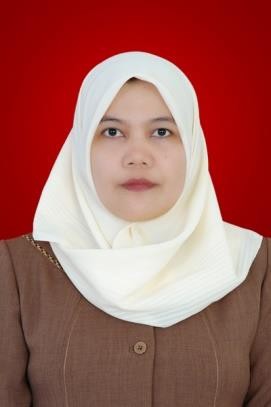 Padang (1990), Tamat dari SMA 1 Padang (1993), memperoleh     gelar Sarjana Ekonomi di Universitas Bung Hatta (1997) dan memperoleh gelar M.Si pada Program Studi      Manajemen      Magister      SainsUniversitas Gadjah Mada (2004). Sedang menyelesaikan studiS3 di program Doktor Manajemen Unisel Malaysia.Saat ini aktif sebagai Staf Pengajar Tetap Fakultas Ekonomi dan Bisnis Universitas Bung Hatta. Sebagai Staf Pengajar Program  Pasca  Sarjana  Universitas  Bung  Hatta.     Pernah sebagai Instruktur pelatihan komputer. Telah menulis beberapa artikel   dan penelitian serta   mempunyai minat penelitan dibidang Manajemen secara luas, Manajemen Keuangan,  dan bidang  Investasi  Portofolio     dan  Pasar  modal.  Juga  telah menulis buku-buku antara lain Manajemen Investasi & Portofolio Jilid 1 dan Manajemen Investasi & Portofolio Jilid2.   Menulis   buku   Teori   Investasi   dan   Portofolio,   BukuManjemen Keuangan dan buku Manajemen Operasi.NoDeskripsiAsset and perputaran (Rp)1Mikro(Asset)    Maksimum    50.000.000    dan(perputaran) Maximum  300.000.0002Kecil(Asset) > 50.000.000 – 500.000.000 dan(perputaran  > 300.000.000  –2.500.000.0003Ukuranmenengah(Asset) > 500.000.000 -10.000.000.000 dan (perputaran) >2.500.000.000 -50.000.000.000